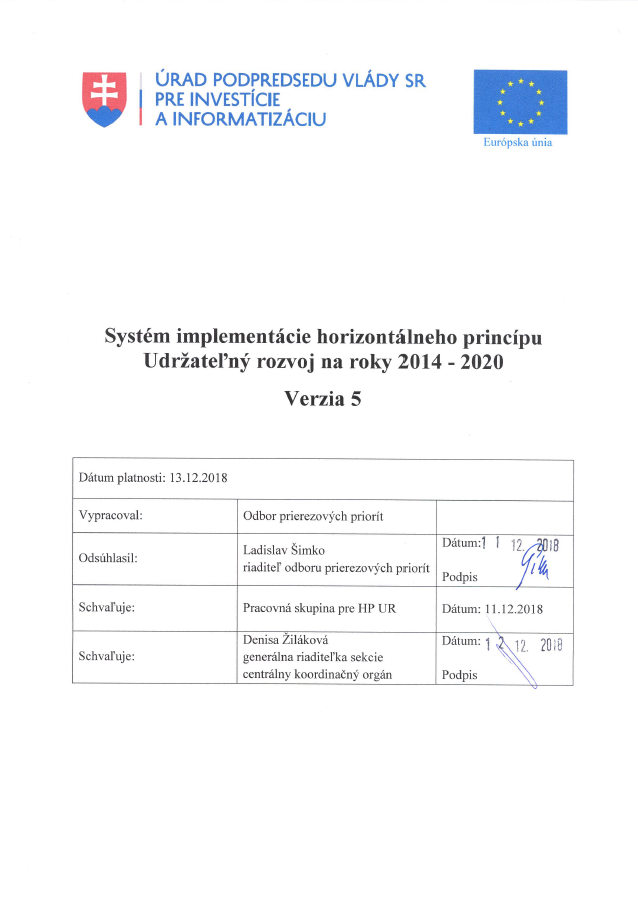 Obsah1	Úvod	32	Vymedzenie TUR	43	Vymedzenie HP UR	94	Administratívne zabezpečenie	124.1	Úlohy a kompetencie, spolupráca s relevantnými partnermi	124.2	Zloženie a činnosť PS HP UR	175	Implementácia HP UR	185.1	Identifikácia aktivít	195.2	Výber merateľných ukazovateľov a iných údajov	195.3	Výzva na predkladanie projektových zámerov/výzva/vyzvanie	215.4	Formulár PZ a ŽoNFP	255.5	Postup žiadateľa o NFP pri identifikovaní príspevku projektu k HP UR	275.6	Schvaľovací proces ŽoNFP/administratívne overenie	315.7	Odborné hodnotenie a výber ŽoNFP	315.8	Kritériá pre výber projektov	315.9	Zmluva o poskytnutí NFP	325.10	Monitorovanie projektov	336	Monitorovanie EŠIF	366.1	Monitorovanie na úrovni EŠIF	366.2	Monitorovanie na úrovni OP a HP UR	387	Hodnotenie	398	Podpora ITMS v procese implementácie HP UR	429	Informovanie a komunikácia	4310	Skratky použité v texte	4511	Zoznam príloh	46ÚvodPolitika súdržnosti Európskej únie (ďalej len „EÚ“) sa zameriava na všetky regióny s cieľom podporovať tvorbu pracovných miest, konkurencieschopnosť podnikov, hospodársky rast, trvalo udržateľný rozvoj a zlepšovať kvalitu života občanov. Finančné prostriedky európskych štrukturálnych a investičných fondov (ďalej len „EŠIF“) sú významným nástrojom tejto politiky, napomáhajúcim posilňovať hospodársku, sociálnu a územnú súdržnosť. Politika súdržnosti v programovom období 2014 – 2020 (ďalej len „PO 2014 – 2020“) poskytuje potrebný investičný rámec na plnenie cieľov stratégie Európa 2020 pre inteligentný, udržateľný a inkluzívny rast EÚ do roku 2020. Súčasne s implementáciou tejto politiky v PO 2014 – 2020 budú napĺňané globálne ciele udržateľného rozvoja (ďalej len „UR“), ktoré boli prijaté v septembri 2015 na pôde OSN a ktoré sú záväzné aj pre vyspelé štáty sveta.Nariadenie Európskeho parlamentu a Rady (EÚ) č. 1303/2013 zo 17. decembra 2013, ktorým sa stanovujú spoločné ustanovenia o Európskom fonde regionálneho rozvoja, Európskom sociálnom fonde, Kohéznom fonde, Európskom poľnohospodárskom fonde pre rozvoj vidieka a Európskom námornom a rybárskom fonde a ktorým sa stanovujú všeobecné ustanovenia o Európskom fonde regionálneho rozvoja, Európskom sociálnom fonde, Kohéznom fonde a Európskom námornom a rybárskom fonde, a ktorým sa zrušuje nariadenie Rady (ES) č. 1083/2006 (ďalej len „všeobecné nariadenie“) v čl. 8, stanovuje povinnosť dodržiavať pri realizácii cieľov EŠIF 2014 – 2020 súlad s horizontálnym princípom Udržateľný rozvoj (ďalej len „HP UR“). HP UR má vo všeobecnosti za úlohu zabezpečiť dosiahnutie preň definovaného cieľa, ktorý sa týka viacerých oblastí Partnerskej dohody SR na roky 2014 – 2020 (ďalej len „PD SR“) a nemôže byť zabezpečený len prostredníctvom jedného operačného programu (ďalej len „OP“ alebo „program“), ale implementuje sa naprieč viacerými OP. Hlavným cieľom HP UR je zabezpečenie environmentálnej, sociálnej a ekonomickej udržateľnosti rastu, s osobitným dôrazom na ochranu a zlepšenie životného prostredia pri zohľadnení zásady „znečisťovateľ platí“.Systém implementácie HP UR na roky 2014 – 2020 (ďalej len „SI HP UR“) vypracoval Úrad vlády SR (ďalej len „ÚV SR“), Odbor prierezových priorít (ďalej len „OPP“) Sekcie Centrálny koordinačný orgán (ďalej len „SCKO“) ako gestor zodpovedný za riadenie a implementáciu HP UR. Druhú verziu systému vypracovalo Oddelenie trvalo udržateľného rozvoja OPP, SCKO, ktorého pôsobnosť bola zadefinovaná v zmysle organizačnej zmeny ÚV SR platnej od 1. januára 2016. Aktualizovanú tretiu 
verziu systému vypracoval odbor prierezových priorít, SCKO, v nadväznosti na zmeny súvisiace s vytvorením Úradu podpredsedu vlády SR pre investície a informatizáciu (ďalej len „ÚPPVII“) a v súvislosti s delimitáciou predmetnej agendy z ÚV SR na tento úrad od 1.6.2016. Štvrtú verziu systému spracoval odbor prierezových priorít, SCKO, ÚPPVII v nadväznosti na aktualizáciu Systému riadenia EŠIF a Organizačného poriadku ÚPPVII. Piatu verziu systému spracoval odbor prierezových priorít, SCKO, ÚPPVII v nadväznosti na aktualizáciu Systému riadenia EŠIF verzia 7.HP UR plynule nadväzuje na horizontálne priority Národného strategického referenčného rámca obdobia 2007 – 2013 Trvalo udržateľný rozvoj (ďalej len „TUR“) a Informačná spoločnosť, ktorých koordinátorom je OPP SCKO. Zachovaním inštitucionálnej zodpovednosti na tom istom organizačnom útvare sa zachováva kontinuita aktivít a vytvára predpoklad účinnejšej implementácie HP UR s využitím už získaných skúseností z predchádzajúceho obdobia.V zmysle Systému riadenia EŠIF schvaľuje SI HP UR pracovná skupina pre HP UR (ďalej len „PS HP UR“), ktorej členmi sú zástupcovia riadiacich orgánov (ďalej len „RO“) OP, CKO, územnej samosprávy a neziskového sektora a pozorovateľmi certifikačný orgán (ďalej len „CO“) a orgán auditu (ďalej len „OA“). Činnosť PS HP UR sa riadi jej štatútom a rokovacím poriadkom.Návrh na zmenu/aktualizáciu SI HP UR môže PS HP UR predložiť gestor HP UR alebo člen PS HP UR. Za správnosť vykonaných zmien a aktuálnosť SI HP UR zodpovedá riaditeľ OPP a generálny riaditeľ SCKO. Schválený SI je záväzný pre všetky RO OP. SI HP UR je schvaľovaný nadpolovičnou väčšinou hlasov prítomných členov s hlasovacím právom, pričom hlasovacie právo majú v tomto prípade len zástupcovia RO OP a zástupca CKO.Gestor HP UR zverejňuje SI HP UR, vrátane jeho akýchkoľvek zmien s označením čísla verzie a dátumu platnosti, na webovom sídle gestora HP UR a zasiela informáciu o zverejnení SI HP UR do piatich pracovných dní od jeho schválenia CKO na e-mailové adresy CO CO_manual@mfsr.sk, OA na e-mailovú adresu manualy@mfsr.sk a relevantným RO.Vymedzenie TURTematika TUR je z globálneho hľadiska zastrešená Organizáciou spojených národov (ďalej len „OSN“), ktorá od svojho vzniku v roku 1945 radí medzi priority „dosiahnuť medzinárodnú spoluprácu pri riešení medzinárodných problémov ekonomického, sociálneho, kultúrneho alebo humanitárneho charakteru a pri podpore a podnecovaní rešpektovania ľudských práv a základných slobôd pre všetkých bez ohľadu na rasu, pohlavie, jazyk alebo náboženstvo”. Ciele TUR sú od vzniku OSN súčasťou rozvojovej agendy OSN, aj keď ucelená definícia konceptu TUR bola po prvýkrát zadefinovaná až v správe Valného zhromaždenia OSN z roku 1987 „Naša spoločná budúcnosť“. Podľa tejto správy ide o rozvoj, ktorý umožňuje napĺňať potreby súčasných generácií bez toho, aby ohrozoval budúce generácie v napĺňaní svojich vlastných potrieb. TUR bol globálne uznaný za základný princíp rozvoja spoločnosti.Zásadnú podporu TUR deklarovala Konferencia OSN o životnom prostredí a rozvoji (UNCED) v Rio de Janeiro v roku 1992, známa aj pod názvom summit Zeme. Na konferencii boli prijaté štyri významné dokumenty, medzi nimi aj Agenda 21, ktorá bola základným východiskom pre vypracovanie stratégií TUR na všetkých úrovniach. Za účelom hodnotenia implementácie Agendy 21 schválila Komisia pre TUR OSN v roku 1996 ukazovatele TUR.V septembri 2000 sa v New Yorku na pôde OSN uskutočnil Miléniový summit, na ktorom svetoví lídri prijali Miléniovú deklaráciu OSN. Nadväzne boli vypracované Miléniové rozvojové ciele zahŕňajúce aj oblasť TUR na obdobie do roku 2015 (ďalej aj „MDG“) sformulované do ôsmich okruhov: odstrániť extrémnu chudobu a hlad; dosiahnuť univerzálne základné vzdelanie; podporiť rodovú rovnosť a posilniť postavenie žien; znížiť detskú úmrtnosť; zlepšiť zdravie matiek; bojovať proti HIV/AIDS, malárii a ďalším chorobám; zabezpečiť environmentálnu udržateľnosť; rozvíjať globálne partnerstvo pre rozvoj. Vďaka implementácii MDG sa podarilo výrazne znížiť chudobu v rozvojovom svete.Podpora TUR bola opätovne potvrdená a deklarovaná aj na Svetovom summite o TUR v Johannesburgu 2002 (Rio + 10), ktorý schválil Johannesburský plán implementácie a Johannesburskú deklaráciu. Konferencia OSN o TUR v roku 2012 (Rio+20) vyústila v koncentrovaný politický dokument Future We Want (Budúcnosť, akú si želáme). Predmetom konferencie boli hlavne dva okruhy tém – budovanie zelenej ekonomiky na dosiahnutie TUR a eliminácia chudoby a zlepšenie medzinárodnej koordinácie. Rezolúcia Valného zhromaždenia OSN č. 68/309 z 10. septembra 2014 stanovila, že základom globálnej rozvojovej agendy po roku 2015 je návrh Otvorenej pracovnej skupiny pre ciele TUR obsahujúci 17 cieľov a ďalej špecifikovaný v 169 ukazovateľoch (čiastkových cieľoch): Cieľ 1: Všade odstrániť chudobu vo všetkých jej formáchCieľ 2: Odstrániť hlad, dosiahnuť potravinovú bezpečnosť a zlepšiť výživu a podporovať udržateľné poľnohospodárstvoCieľ 3: Zabezpečiť zdravý život pre všetkých v každom vekuCieľ 4: Zabezpečiť inkluzívnu a vhodnú kvalitu vzdelávania a podporovať celoživotné vzdelávacie príležitosti pre všetkých Cieľ 5: Dosiahnuť rodovú rovnosť a posilniť postavenie žien a dievčatCieľ 6: Zabezpečiť dostupnosť a udržateľný manažment vody a sanitácie pre všetkýchCieľ 7: Zabezpečiť prístup k cenovo dostupnej, spoľahlivej, udržateľnej a modernej energii pre všetkýchCieľ 8: Podporovať trvalý, inkluzívny a udržateľný ekonomický rast, plnú a produktívnu zamestnanosť a dôstojnú prácu pre všetkýchCieľ 9: Budovať odolnú infraštruktúru, podporovať inkluzívnu a udržateľnú industrializáciu a podporovať inovácieCieľ 10: Znižovať nerovnosť v rámci krajín a medzi krajinamiCieľ 11: Vytvárať inkluzívne, bezpečné, odolné a udržateľné mestá a ľudské sídlaCieľ 12: Zabezpečiť udržateľnú spotrebu a produkčné štruktúryCieľ 13: Urýchlene sa aktivizovať v boji s klimatickými zmenami a ich dopadmiCieľ 14: Zabezpečovať ochranu, udržateľné využívanie a udržateľný rozvoj oceánov, morí a námorných zdrojovCieľ 15: Chrániť, obnovovať a podporovať udržateľné využívanie zemských ekosystémov, udržateľne manažovať lesy, bojovať proti dezeritifikácii a zastaviť a zvrátiť degradáciu pôdy a zastaviť úbytok biodiverzityCieľ 16: Podporovať mierové a inkluzívne spoločnosti pre UR, všetkým umožňovať prístup k spravodlivosti, budovať efektívne, spoľahlivé a inkluzívne inštitúcie na všetkých úrovniachCieľ 17: Posilniť nástroje implementácie a revitalizovať globálne partnerstvo pre UR. Uznávajúc, že Rámcová dohoda OSN o klimatickej zmene je prvotné medzinárodné, medzivládne fórum pre negociácie globálnej odpovede na klimatickú zmenu.Summit OSN TUR 2015 (New York, september 2015) prijal rezolúciu „Transformácia nášho sveta: agenda 2030 pre TUR“, ktorou o.i. schválil návrh 17 rozvojových cieľov. Na 21. konferencii o klimatických zmenách – COP 21 (v Paríži v novembri – decembri 2015) prijali účastníci záväzok znižovať emisie skleníkových plynov s cieľom udržať zvyšovanie teploty výrazne pod dvoma stupňami Celzia a čo najviac sa priblížiť k hodnote 1,5 stupňa; poskytnúť do roku 2020 zdroje v objeme 100 miliárd dolárov ročne rozvojovým krajinám na financovanie zmeny klímy; každých päť rokov prehodnocovať klimatické plány, ako aj vytvoriť mechanizmus na krytie škôd pre zraniteľné krajiny. Parížska dohoda nadobudla platnosť 4. novembra 2016, t.j. 30 dní po splnení podmienky: dohodu ratifikovalo najmenej 55 krajín, spolu produkujúcich najmenej 55 % z celosvetových emisií skleníkových plynov.TUR dlhodobo predstavuje jednu z kľúčových priorít aj na úrovni Európskej únie. Prvá ucelená Stratégia TUR EÚ bola formulovaná v Oznámení ES COM (2001) 264 final z 15. mája 2001 a schválená na summite EÚ v Göteborgu v júni 2001, ktorý o. i. konštatoval: „Európska rada súhlasí so stratégiou TUR, ktorá završuje politický záväzok Únie na ekonomickú a sociálnu obnovu, pridáva Lisabonskej stratégii tretiu, environmentálnu dimenziu a zakladá nový prístup k tvorbe politík.“V Oznámení k Stratégii TUR Európska komisia (ďalej len „EK“) zdôrazňuje, že z dlhodobého hľadiska sa musia ruka v ruke rozvíjať ekonomický rast, sociálna inklúzia a ochrana životného prostredia. Stratégia vytýčila priority dlhodobých cieľov a zámerov TUR, pričom upriamila pozornosť na potrebu riešenia šiestich najvážnejších okruhov problémov: chudoba a sociálne vylúčenie; ekonomické a sociálne dopady starnutia obyvateľstva; klimatická zmena a využívanie čistej energie; hrozby pre verejné zdravie; manažment prírodných zdrojov; dopravný systém; manažment využívania krajiny.Obnovená stratégia TUR EÚ z roku 2006 redefinovala ciele z roku 2001 a špecifikovala sedem prioritných tém: zmena klímy a čistá energia; trvalo udržateľná doprava; trvalo udržateľná spotreba a výroba; zachovanie prírodných zdrojov a hospodárenie s nimi; verejné zdravie; sociálne začlenenie, demografia a migrácia; chudoba vo svete a výzvy TUR.Po aktualizácii v roku 2006 už stratégia nebola revidovaná a ani nebola pripravená nová EÚ stratégia na obdobie po roku 2010, ako to bolo v prípade ukončenia Lisabonskej stratégie rastu a zamestnanosti a schválenia jej nástupníckej stratégie Európa 2020 v roku 2010. Plnenie cieľov Stratégie TUR EÚ naďalej priebežne monitoroval Eurostat prostredníctvom špecifického súboru ukazovateľov. Plnenie obnovenej stratégie vyhodnotila EK v roku 2007 a v roku 2009. Závery správy EK z roku 2009 sa v plnom rozsahu premietli do Stratégie Európa 2020, schválenej v roku 2010.EÚ je dlhodobo svetovým lídrom v boji proti klimatickej zmene. Prelomovým bol rok 2007, keď na marcovom zasadnutí Európskej rady hlavy štátov a vlád členských štátov EÚ odsúhlasili hlavné ciele týkajúce sa klímy a energetiky: zníženie emisií skleníkových plynov do roku 2020 minimálne o 20 % v porovnaní s rokom 1990, v prípade širšej medzinárodnej dohody zníženie emisií o 30 %; 20 % podiel OZE v rámci spotreby energie EÚ do roku 2020 vrátane 10 % podielu biopalív v doprave. V januári 2008 EK predstavila klimaticko-energetický balíček tvorený novými pravidlami štátnej pomoci a štyrmi novými legislatívnymi návrhmi.Na summite EÚ v októbri 2014 lídri dospeli k významnej dohode týkajúcej sa rámca politík v oblasti zmeny klímy a energetiky do roku 2030. Prijal sa záväzný cieľ znižovania emisií uhlíka o 40 %, cieľ 27 % podiel OZE v energetickom mixe (záväzný iba na EÚ úrovni) a indikatívny cieľ – energetická úspora na úrovni 27 %, pričom nízkopríjmovým krajinám budú poskytnuté kompenzačné mechanizmy. Emisie sa budú znižovať o 43 % v odvetviach, ktoré spadajú do Systému obchodovania s emisiami (ďalej len „ETS“), ktorý by sa mal taktiež reformovať. Priemysel, ktorý by zaradením do ETS systému stratil svoju konkurencieschopnosť, bude dostávať časť svojich emisií zadarmo. Približne 30 % emisií sa musí znížiť v odvetviach, ktoré do systému zaradené nie sú: najmä doprava, poľnohospodárstvo a domácnosti. Podľa štvrtého záväzného cieľa by sa do roku 2030 mala dosiahnuť 15 % prepojenosť elektrických a plynových sietí členských štátov (najmä Pobaltské štáty, Španielsko a Portugalsko).V rámci prípravy rozvojových cieľov po roku 2015 na úrovni OSN aj Rada pre všeobecné záležitosti EÚ prijala 16. decembra 2014 závery s názvom „Transformačný program na obdobie po roku 2015“, v ktorom Rada EÚ a jej členské štáty potvrdzujú, že univerzálnosť cieľov si vyžaduje záväzok všetkých aktérov. Globálne ciele TUR sa teda musia premietnuť do politík a strategických dokumentov EÚ, nadväzne aj na národnú úroveň členských štátov EÚ. EK tiež svojimi oznámeniami formuluje víziu o programe na obdobie po roku 2015, ktorý má byť globálny a univerzálny a musí zahŕňať všetky tri rozmery TUR: ekonomický, sociálny aj environmentálny. Európska komisia reagovala na vývoj Oznámením Komisie Európskemu parlamentu, Rade, Európskemu hospodárskemu a sociálnemu výboru a Výboru regiónov „Ďalšie kroky smerom k udržateľnej budúcnosti Európy“, COM (2016) 739 final zo dňa 22. 11. 2016. Významnými dokumentmi EK pre konkrétnu oblasť súvisiacu s udržateľnosťou sú napr. „balíček čistej mobility“, COM (2017)675 final z 8. novembra 2017 a sprievodné dokumenty alebo prvá Európska stratégia pre plasty v obehovej ekonomike (A European Strategy for Plastics in a Circular Economy), COM (2018) 28 final zo 16. januára 2018. Generálny sekretariát Rady EÚ schválil dňa 20. júna 2017 dokument „A sustainable European future: The EU response to the 2030 Agenda for Sustainable Development - Council conclusions (20 June 2017)“ („Udržateľná budúcnosť Európy: odpoveď EÚ na Agendu 2030 pre trvalo udržateľný rozvoj – závery Rady“), v ktorom sa EÚ hlási k potrebe plnenia Agendy 2030. To priebežne potvrdzujú a zdôrazňujú aj závery rokovaní Európskej rady. Medzi prvé kľúčové kroky v rámci TUR na Slovensku treba zaradiť uznesenie vlády SR č. 118/1992, ktorým vláda vyjadrila súhlas s pristúpením SR k Deklarácii z Rio de Janeiro. Aj zákon č. 17/1992 Zb. o životnom prostredí zdôraznil TUR ako rozvoj, ktorý súčasným i budúcim generáciám zachováva možnosť uspokojovať ich základné životné potreby a pritom neznižuje rozmanitosť prírody a zachováva prirodzené funkcie ekosystémov. Ďalším dôležitým momentom bolo schválenie uznesenia vlády SR č. 655 zo 16.9.1997 k návrhu uplatňovania Agendy 21, ktorým bol schválený aj súbor ukazovateľov TUR. Vláda uložila ministrom a vedúcim ostatných ústredných orgánov štátnej správy SR „vyhodnocovať podľa požiadaviek a metodiky OSN a podľa určeného gestorstva uplatňovanie jednotlivých kapitol Agendy 21 a ukazovatele TUR v SR“.Na základe Agendy 21 a v súlade s postupom EÚ vypracovala SR v roku 2001 svoju Národnú stratégiu TUR SR, ktorá bola schválená uznesením vlády SR č. 978/2001 a uznesením Národnej rady SR 
č. 1989/2002. Stratégia vytýčila dlhodobé priority (integrované ciele) TUR SR koncentrované v ôsmich okruhoch: rozvinutá demokratická krajina; moderný štát a systém verejnej správy; vyspelá občianska spoločnosť; sociálna solidarita a sociálna ochrana; vyvážený územný rozvoj; vysoká kvalita ľudských a spoločenských zdrojov; nový model ekonomiky; vysoká kvalita životného prostredia, ochrana a racionálne využívanie prírodných zdrojov. Strategické priority sa mali napĺňať cez 28 strategických cieľov a 132 ukazovateľov TUR, ku ktorým boli určené príslušné orgány štátnej správy ako gestori.V roku 2005 vláda SR svojím uznesením č. 574/2005 schválila Akčný plán TUR SR na roky 2005 – 2010, ktorý pozostáva zo 14 základných cieľov.V intenciách prístupu EÚ aj Slovensko za kľúčovú po roku 2010 považuje stratégiu Európa 2020 s troma prioritami: inteligentný, udržateľný a inkluzívny rast. Jej hlavným národným dokumentom je Národný program reforiem SR (ďalej len „NPR SR“) úzko prepojený s Programom stability SR. Oba dokumenty sa každoročne vyhodnocujú, aktualizujú a predkladajú EK, ktorá na základe ich zhodnotenia a poznatkov získaných v rámci technických rokovaní s vecne príslušnými zástupcami jednotlivých politík SR pripravuje špecifické odporúčania Rady pre Slovensko na ďalších 12 až 18 mesiacov. Tieto kroky sú dôležitými súčasťami európskeho semestra zavedeného práve v rámci stratégie Európa 2020.Slovenská republika v dokumente „Východiská implementácie Agendy 2030 pre udržateľný rozvoj“, schválenom uznesením vlády SR č. 95 zo dňa 2. marca 2016, zakotvila princíp zdieľanej zodpovednosti za implementáciu cieľov TUR medzi ÚPPVII (vnútroštátna implementácia) a Ministerstvom zahraničných vecí a európskych záležitostí SR (medzinárodná implementácia). Vláda SR dňa 11. januára 2017 svojím uznesením č. 5 schválila „Koncepciu implementácie Agendy 2030 v medzinárodnom prostredí“ a dňa 24. júla 2017 svojím uznesením č. 350 odsúhlasila „Návrh postupu vnútroštátnej implementácie Agendy 2030“.V rámci ÚPPVII zastrešuje Agendu 2030 sekcia riadenia investícií, ktorá má spolupracovať v oblastiach EŠIF z hľadiska princípu udržateľného rozvoja s odborom prierezových priorít. Kľúčové stratégie EÚStratégia Európa 2020 je od schválenia v roku 2010 kľúčovou stratégiou vytyčujúcou hlavné strategické ciele a smerovanie EÚ do roku 2020. Strategické zameranie na inteligentný, udržateľný a inkluzívny rast plne korešponduje s troma piliermi TUR a nadväzne HP UR. Hodnoty ukazovateľov spoločných európskych cieľov stratégie a nadväzne cieľov na národnej úrovni sú tieto:Miera zamestnanosti obyvateľov vo veku 20-64 rokov by sa mala zvýšiť na minimálne 75 %, vrátane väčšieho zapojenia žien, starších pracovníkov a lepšieho začlenenia migrantov medzi pracovnú silu (SR: 72 %).Investície 3 % HDP do výskumu a vývoja (SR: 1%, od roku 2013 zvýšenie na 1,2%).Zmena klímy a energetika: Znížiť emisie skleníkových plynov najmenej o 20 % v porovnaní s úrovňami z r. 1990 alebo o 30 % za priaznivých podmienok, zvýšiť podiel OZE na konečnej spotrebe energie na 20 % a zvýšiť energetickú efektívnosť minimálne o 20 % (SR: emisie okrem ETS max. + 13 % voči r. 2005, OZE 14 % , úspora 11 % konečnej spotreby energie voči priemeru rokov 2001 – 2005).Vzdelanie: znížiť mieru predčasného ukončenia školskej dochádzky na 10 % a zároveň zvýšiť podiel obyvateľov vo veku 30-34 rokov s ukončeným vysokoškolským vzdelaním na min 40 % (SR: 6 % miera predčasného ukončenia a 40 % vysokoškolsky vzdelaných).Chudoba a sociálna inklúzia: Podiel Európanov žijúcich pod hranicou chudoby v jednotlivých krajinách by sa mal znížiť o 25 %, čím by sa viac ako 20 miliónov ľudí dostalo z rizika chudoby a vylúčenia (SR: 170 tisíc ľudí, resp. dosiahnuť podiel max.17,2 % obyvateľov v riziku).Nad rámec spoločných cieľov EÚ má SR aj vlastné národné ciele stratégie Európa 2020. Všetky ciele a ukazovatele stratégie sú špecifikované v NPR SR, ktorý sa ročne vyhodnocuje a aktualizuje.Makroregionálne stratégie EÚ možno hodnotiť ako správny prístup k regionálnemu rozvoju a pravdepodobne aj budúcnosť politiky súdržnosti, keďže do ich prípravy a implementácie sú priamo zapojené zainteresované regióny a ich zodpovedné orgány, ktoré takto komplexne a integrovane riešia TUR, posilňujú spoluprácu s inými regiónmi i bezpečnosť. Prvou makrostratégiou EÚ bola Baltská stratégia schválená v roku 2009, ktorá spojila osem členských štátov EÚ. Ako druhá v poradí bola v roku 2010 schválená Stratégia EÚ pre dunajský región (ďalej len „Dunajská stratégia“), v rámci ktorej spolupracuje deväť členských štátov EÚ (Slovensko, Česká republika, Rakúsko, Maďarsko, Slovinsko, Bulharsko, Rumunsko, Nemecko, Chorvátsko) a päť nečlenských štátov EÚ (Srbsko, Moldavsko, Ukrajina, Bosna a Hercegovina, Čierna Hora). Akčný plán určil 4 piliere a 11 prioritných oblastí:Prepojenie dunajského regiónu: 1. Zlepšiť mobilitu a multimodalitu, 2. Presadzovať udržateľnú energetiku. 3. Presadzovať kultúru a cestovný ruch, kontakty medzi ľuďmi.Ochrana životného prostredia dunajského regiónu: 4. Obnoviť a zachovať kvalitu vôd, 5. Manažovať environmentálne riziká, 6. Ochraňovať biodiverzitu, krajinu a kvalitu ovzdušia a pôd.Budovanie prosperity v dunajskom regióne: 7. Rozvíjať vedomostnú spoločnosť prostredníctvom výskumu, vzdelávania a informačných technológií, 8. Podporovať konkurencieschopnosť podnikov vrátane tvorby klastrov, 9. Investovať do ľudí a zručností.Posilňovanie dunajského regiónu: 10. Posilniť inštitucionálnu kapacitu a spoluprácu, 11. Spolupracovať na presadzovaní bezpečnosti a potláčaní organizovanej a závažnej kriminality.SR je koordinátorom dvoch prioritných oblastí: č. 4 Obnoviť a zachovať kvalitu vôd (koordinátori: Maďarsko, Slovensko) a č. 7 Rozvíjať vedomostnú spoločnosť prostredníctvom výskumu, vzdelávania a informačných technológií (koordinátori: Slovensko, Srbsko).V roku 2014 bola schválená Stratégia EÚ pre región Jadranského a Iónskeho mora a v roku 2015 Stratégia EÚ pre alpský región. Aj za účasti SR sa rokuje o príprave stratégie EÚ pre karpatský región.Kľúčová legislatíva a kľúčové strategické dokumenty SRLegislatívny a strategický rámec súvisiaci s TUR je veľmi široký. Medzi kľúčové pre životné prostredie a energetiku, ktorej bude HP UR venovať zvýšenú pozornosť, patria napr.:Národný akčný plán pre zelené verejné obstarávanie v SR na roky 2016 – 2020 (schválený uznesením vlády SR č. 590/2016); Informácia o implementácii Národného akčného plánu pre zelené VO v SR na roky 2016 – 2020 za rok 2016 (vzatá na vedomie vládou SR dňa 28. júna 2017),Zákon č. 79/2015 Z. z. o odpadoch a o zmene a doplnení niektorých zákonov v znení neskorších predpisov,Energetická politika Slovenska (schválená uznesením vlády SR č. 548/2014),Akčný plán energetickej efektívnosti na roky 2017-2019 s výhľadom do roku 2020 (schválený uznesením vlády SR č. 200/2017, 26. apríla 2017),Stratégia adaptácie Slovenskej republiky na nepriaznivé dôsledky zmeny klímy (schválená uznesením vlády SR č. 148/2014); Informácia o dosiahnutom pokroku pri realizácii adaptačných opatrení v SR (vzatá na vedomie vládou SR dňa 25. 5. 2016),Zákon č. 321/2014 Z. z. o energetickej efektívnosti a o zmene a doplnení niektorých zákonov,Zákon č. 39/2013 Z. z. o integrovanej prevencii a kontrole znečisťovania životného prostredia a o zmene a doplnení niektorých zákonov v znení neskorších predpisov,Zákon č. 251/2012 Z. z. o energetike a o zmene a doplnení niektorých zákonov v znení neskorších predpisov,Zákon č. 409/2011 Z. z. o niektorých opatreniach na úseku environmentálnej záťaže a o zmene a doplnení niektorých zákonov v znení neskorších predpisov,Zákon č. 137/2010 Z. z. o ovzduší v znení neskorších predpisov,Zákon č. 309/2009 Z. z. o podpore obnoviteľných zdrojov energie a vysoko účinnej kombinovanej výroby a o zmene a doplnení niektorých zákonov v znení neskorších predpisov,Stratégia energetickej bezpečnosti (schválená uznesením vlády SR č. 732/2008),Zákon č. 359/2007 Z. z. o prevencii a náprave environmentálnych škôd a o zmene a doplnení niektorých zákonov v znení neskorších predpisov,Zákon č. 24/2006 Z. z. o posudzovaní vplyvov na životné prostredie a o zmene a doplnení niektorých zákonov v znení niektorých predpisov,Zákon č. 555/2005 Z. z. o energetickej hospodárnosti budov a o zmene a doplnení niektorých zákonov,Zákon č. 364/2004 Z. z. o vodách a o zmene a doplnení zákona Slovenskej národnej rady č. 372/1990 Zb. o priestupkoch v znení neskorších predpisov (vodný zákon),Zákon č. 543/2002 Z. z. o ochrane prírody a krajiny v znení neskorších predpisov,Zákon č. 17/1992 Zb. o životnom prostredí v znení neskorších predpisov.Vymedzenie HP URNa Slovensku sú od vstupu do EÚ v máji 2004 nástroje podpory EÚ mimoriadne dôležitým doplnkovým nástrojom pre napĺňanie ekonomických, sociálnych a environmentálnych cieľov. V programovom období 2007 – 2013 sa SR rozhodla implementovať vybrané prierezové ciele ŠF a KF prostredníctvom štyroch horizontálnych priorít: TUR, rovnosť príležitostí, marginalizované rómske komunity a informačná spoločnosť. V PO 2014 – 2020 sú to v súlade so všeobecným nariadením horizontálne princípy podpora rovnosti mužov a žien a nediskriminácie a UR.Hlavným cieľom HP UR je zabezpečenie environmentálnej, sociálnej a ekonomickej udržateľnosti rastu, s osobitným dôrazom na ochranu a zlepšenie životného prostredia pri zohľadnení zásady „znečisťovateľ platí“. Intervencie do troch zložiek HP sa budú realizovať prostredníctvom všetkých OP EŠIF. Analytickú, hodnotiacu, strategickú a metodickú činnosť pre uplatňovanie HP UR na národnej úrovni zabezpečuje ÚPPVII. Pokračovaním inštitucionálnej zodpovednosti na rovnakom organizačnom útvare, ktorý vznikol v roku 2007, sa zachováva kontinuita a vytvára predpoklad účinnejšej implementácie HP UR s využitím už získaných skúseností. Zásadným rozdielom medzi programovými obdobiami je strategický kontext: kým v období 2007 – 2013 boli fondy EÚ pripravované za existencie Lisabonskej stratégie špecifikujúcej niekoľko viac-menej individuálnych cieľov, v ďalšom období je základom stratégia Európa 2020 zahŕňajúca aj rozmer TUR, podstatne komplexnejšia, hlbšia a previazanejšia ako jej predchodkyňa. Osobitne treba vyzdvihnúť kľúčový fakt, že celý systém EŠIF 2014 – 2020 je príspevkom k napĺňaniu stratégie Európa 2020, ktorej tri priority – inteligentný, udržateľný a inkluzívny rast plne korešpondujú s troma piliermi HP UR – ekonomickým, environmentálnym a sociálnym. Rámcovú zjednodušenú schému väzieb medzi prioritami a iniciatívami stratégie a piliermi HP UR s jeho cieľmi uvádza gestor v obrázku nižšie.Čo sa týka plnenia cieľov stratégie Európa 2020, podľa údajov Eurostatu sa Slovensku darí v znižovaní emisií (pokles emisií v roku 2016 o 14 %), energetickej efektívnosti (15,3 Mtoe v r. 2014) a vo využívaní OZE (12,9 % v r. 2015). Kontinuálne rastie počet obyvateľov s ukončeným VŠ vzdelaním (15,8 % za rok 2008 voči 31,5 % za rok 2016), postupne sa znižuje počet obyvateľov v ohrození chudobou a vylúčením (pokles o 161 tis. v roku 2016 na 18,1 %). Pomaly narastal podiel investícií z HDP do výskumu a vývoja (0,46 % za rok 2008 voči 1,18 % za rok 2015), ktorý však v roku 2016 opätovne poklesol na 0,79 % HDP, pričom sa nepodarilo napĺňať zámer zvyšovania podielu súkromných investícií. Zhoršuje sa pôvodne najlepšie plnený ukazovateľ týkajúci sa predčasného ukončenia školskej dochádzky (6,0 % za rok 2008 voči 6,9 % za rok 2015 a 7,4 % za rok 2016). Zlepšuje sa plnenie cieľa v oblasti zamestnanosti (68,8 % za rok 2008 voči 69,8 % za rok 2016). Pracovný dokument útvarov EK „Správa o krajine - Slovensko 2018“ zo 7. marca 2018 hodnotí plnenie cieľov stratégie Európa 2020 podrobnejšie. PD SR definuje súlad s HP UR ako povinnú podmienku akceptácie žiadosti o príspevok, pričom nedodržanie súladu s HP UR má byť diskvalifikačným kritériom. Gestor HP UR zabezpečí túto požiadavku postupnosťou krokov:Keďže HP UR stojí na troch pilieroch – environmentálnom, ekonomickom a sociálnom, ktoré plne korešpondujú s troma prioritami stratégie Európa 2020 – udržateľným, inteligentným a inkluzívnym rastom, pričom základným poslaním EŠIF je prispievať k napĺňaniu cieľov stratégie Európa 2020, každý projekt zákonite prispieva k niektorému z pilierov HP UR. V prvom kroku posudzovania preto nie je možné vylúčiť ktorúkoľvek ŽoNFP z ďalších procesov.Posudzovanie druhej časti definície HP UR osobitne zdôrazňujúcej ochranu a zlepšenie životného prostredia pri zohľadnení zásady „znečisťovateľ platí“ sa bude týkať len niektorých projektov (hlavne infraštruktúrnych). S cieľom posúdiť úroveň zaťaženia životného prostredia žiadateľ povinne predloží najneskôr pred uzatvorením zmluvy o poskytnutí príspevku výsledný dokument z procesu posudzovania navrhovanej činnosti z hľadiska jej predpokladaných vplyvov na životné prostredie, v zmysle platnej právnej úpravy (t. j. rozhodnutie zo zisťovacieho konania alebo záverečné stanovisko) alebo vyjadrenie príslušného orgánu o tom, že navrhovaná činnosť, resp. zmena navrhovanej činnosti, nepodlieha posudzovaniu z hľadiska vplyvov na životné prostredie. Podobne, žiadateľ o príspevok povinne predloží najneskôr pred uzatvorením zmluvy o poskytnutí príspevku aj integrované povolenie v prípadoch činností, na ktoré sa povinnosť jeho vydania vzťahuje. V súvislosti s uplatnením zásady „znečisťovateľ platí“ budú za neoprávnené výdavky považované výdavky na aktivity, ktoré sa týkajú plnenia povinností stanovených vo všeobecne záväzných právnych predpisoch v súvislosti s uvedenou zásadou. Zásada „znečisťovateľ platí“ bude zohľadnená v podmienkach poskytnutia príspevku stanovených vo výzve na predkladanie ŽoNFP. V tomto kontexte bude gestor HP UR úzko spolupracovať so zástupcami Ministerstva životného prostredia SR (ďalej len „MŽP SR“), ktoré má v kompetencii posudzovanie vplyvov na životné prostredie.Za účelom znižovania negatívnych vplyvov na zmenu klímy, znižovania znečistenia ovzdušia a ostatných zložiek životného prostredia, ako aj s ohľadom na energetickú efektívnosť sa bude gestor HP UR cez príslušné RO snažiť o maximalizáciu uplatňovania zeleného verejného obstarávania.Výsledky HP UR sa budú merať aj plnením ukazovateľov. Gestor HP UR vybral v rámci jednotlivých OP ukazovatele, ktoré charakterizuje ako kľúčové ukazovatele s mimoriadnym prínosom pre HP UR (ďalej aj „kľúčové ukazovatele HP UR“). Pritom zohľadňuje aj potrebu napĺňania cieľov stratégie Európa 2020 v rámci systému EŠIF.Gestor HP UR bude monitorovať a vyhodnocovať príspevok EŠIF k plneniu cieľov, ktoré budú stanovené v národnom strategickom dokumente k UR nadväzne na globálnu Agendu 2030 (OSN) a tento odpočet vrátane návrhu nápravných opatrení a odporúčaní na ich dosiahnutie bude predkladať na rokovanie vlády SR. Vzhľadom na to, že ciele HP UR v ich súčasnej podobe reflektujú aj 17 globálnych cieľov Agendy 2030, gestor HP UR predpokladá, že národný strategický dokument skôr len vyzdvihne niektoré ciele s dopadom na potrebu rozšírenia kľúčových ukazovateľov s mimoriadnym prínosom k HP UR, bez zmeny cieľov HP UR.So zámerom vyhovieť podmienkam kladeným na HP UR v PD SR a so zohľadnením vyššie uvedených skutočností gestor HP UR špecifikuje svoje čiastkové ciele v súlade s tematickými cieľmi (ďalej len „TC“) celého systému EŠIF. Gestor HP UR ďalej jednotlivé čiastkové ciele zaradil do troch pilierov – špecifických cieľov HP UR, aj keď si je vedomý, že toto členenie je len rámcové, keďže jednotlivé čiastkové ciele sú navzájom prepojené a súčasne sa dopĺňajú.Špecifické ciele HP URPosilnenie environmentálneho aspektu rozvoja:podpora prechodu na nízkouhlíkové hospodárstvo vo všetkých sektoroch,podpora prispôsobovania sa zmenám klímy, predchádzanie a riadenie rizika,ochrana životného prostredia a podpora efektívneho využívania zdrojov,podpora udržateľnej dopravy a odstraňovanie prekážok v kľúčových sieťových infraštruktúrach.Posilnenie ekonomického aspektu rozvoja:posilnenie výskumu, technologického rozvoja a inovácií,zlepšenie prístupu k informáciám a komunikačným technológiám a zlepšenie ich využívania a kvality,zvýšenie konkurencieschopnosti malých a stredných podnikov,investovanie do vzdelávania, zručností a celoživotného vzdelávania,posilnenie inštitucionálnych kapacít a efektivity verejnej správy.Posilnenie sociálneho aspektu rozvoja:podpora zamestnanosti a mobility pracovnej sily,podpora sociálneho začlenenia a boj proti chudobe.Administratívne zabezpečenieGestor HP UR je zapojený do systému riadenia EŠIF na úrovni PD SR v súlade s ustanoveniami všeobecného nariadenia a v súlade s bodom A.6 uznesenia vlády SR č. 519/2014.Úlohy a kompetencie, spolupráca s relevantnými partnermiDodržiavanie efektívneho systému uplatňovania HP v rámci EŠIF, v podmienkach Systému riadenia EŠIF, zabezpečujú jednotliví gestori HP. Úlohy gestora HP UR plní ÚPPVII – OPP.V zmysle Systému riadenia EŠIF gestor HP UR plní prioritne tieto úlohy:vypracúva a aktualizuje SI HP UR, ktorý upravuje spôsob implementácie HP UR v PO 2014 – 2020 a predkladá ho na schválenie RO a CKO v rámci pracovnej skupiny (ďalej len „PS“) zriadenej gestorom HP UR,zriaďuje PS HP UR v súlade s princípmi partnerstva; jej zloženie a ďalšie podrobnosti upravuje štatút. Pri schvaľovaní SI HP UR je tento schvaľovaný nadpolovičnou väčšinou hlasov prítomných členov s hlasovacím právom, pričom hlasovacie právo má iba zástupca CKO a zástupcovia RO,zverejňuje SI HP UR na webovom sídle gestora HP UR a zasiela informáciu o zverejnení SI HP UR do 5 pracovných dní od jeho schválenia na e-mailové adresy CO CO_manual@mfsr.sk, OA manualy@mfsr.sk a relevantným RO,vypracováva manuál procedúr HP UR, ktorý je záväzný pre postupy zamestnancov gestora HP UR,definuje podmienku poskytnutia príspevku súvisiacu so zabezpečením uplatňovania HP UR a spôsob jej overovania, ktoré sú pre RO záväzné; pri tejto úlohe spolupracuje s RO,spolupracuje s RO pri príprave všetkých dokumentov na programovej a projektovej úrovni s cieľom zabezpečiť správne a včasné zapracovanie potrebných aspektov implementácie HP UR na úrovni OP,v prípade, ak po dohode s RO nie je HP UR overované v rámci administratívneho overovania, v spolupráci s RO navrhuje hodnotiace kritériá na vyhodnotenie súladu s HP UR, vrátane vypracovania relevantnej inštrukcie k ich aplikovaniu,v prípade požiadavky a dohody s RO zabezpečuje administratívne kapacity na vyhodnotenie hodnotiacich kritérií HP UR, ktoré sa zúčastňujú procesu odborného hodnotenia ŽoNFP,poskytuje metodickú podporu, poradenstvo a konzultácie v oblasti uplatňovania HP UR,zabezpečuje školiace a vzdelávacie aktivity pre RO a relevantných sociálno-ekonomických partnerov v rámci vzdelávacieho plánu ÚV SR,poskytuje súčinnosť ÚV SR pri koordinácii komunikačných aktivít, školiacich a vzdelávacích aktivít pre AK EŠIF v rámci procesu programovania, implementácie, monitorovania a hodnotenia HP UR,navrhuje/posudzuje relevanciu HP UR k merateľným ukazovateľom a iným údajom a spolupracuje s RO pri definovaní merateľných ukazovateľov pre HP UR; gestor HP UR môže RO navrhovať iné údaje, ktoré sú sledované za účelom sledovania napĺňania HP UR, vopred definuje rozsah údajov, ktoré sú potrebné na monitorovanie HP UR a ktoré je RO povinný získavať v rámci údajov z podporených projektov,spolupracuje s CKO pri vývoji a úprave ITMS pre PO 2014 – 2020 (ďalej „ITMS2014+“) za účelom uplatňovania HP UR,spolupracuje s CKO pri vypracovaní a aktualizácii Systému riadenia EŠIF a vydávaní relevantných metodických dokumentov v rozsahu potrebnom pre korektné zohľadnenie HP UR v ustanoveniach týchto dokumentov,vypracováva správy/informácie o stave uplatňovania HP pre potreby CKO, EK, vlády SR, Národného monitorovacieho výboru (ďalej aj „NMV“) a ďalších subjektov zapojených do implementácie EŠIF,na základe svojich zistení z posudzovania procesov implementácie HP UR v OP vypracováva odporúčania pre RO, ktoré navrhujú konkrétne opatrenia za účelom správnej implementácie HP UR,je oprávnený nominovať zástupcov do monitorovacích výborov (ďalej len ,,MV“) a PS týkajúcich sa prípravy a implementácie OP a na základe požiadavky je oprávnený zúčastňovať sa kontroly projektov vykonávanej RO,spolupracuje s RO pri príprave výziev/vyzvaní v otázkach týkajúcich sa informácií potrebných k aplikácii HP UR a overuje ich súlad s HP UR, pričom výsledky overenia poskytuje ako záväzné substanovisko pre CKO pri posudzovaní výziev podľa kapitoly 3.1.1 ods. 4, písm. d) Systému riadenia EŠIF,zabezpečuje a vykonáva hodnotenie príspevku EŠIF k uplatňovaniu a plneniu cieľov HP UR,plní ďalšie úlohy v súlade s platnou právnou úpravou EÚ a SR a SI HP UR,je povinný nastaviť postupy na zabezpečenie vykonávania riadenia rizika primerane v zmysle kapitoly 1.3.2.1, ods. 3, písm. o) Systému riadenia EŠIF.Vzťah CKO ku gestorovi HP UR v zmysle Systému riadenia EŠIF na strategickej úrovni Úlohy CKO v súlade s § 6 ods. 1 zákona o príspevku z EŠIF plní od 1. 6. 2016 ÚPPVII. Vzťahy medzi CKO a podpredsedom vlády SR pre investície a informatizáciu sú určené organizačným poriadkom ÚPPVII a štatútmi podpredsedu vlády SR pre investície a informatizáciu a ÚPPVII. Úlohy CKO definuje Systém riadenia EŠIF, vo vzťahu ku gestorovi HP UR sú to najmä:vypracúva Systém riadenia EŠIF a jeho zmeny, vydáva vzory formulárov, výstupov a vstupov v rámci jednotlivých procesov, metodické pokyny, metodické výklady a výnimky zo Systému riadenia EŠIF,koordinuje a usmerňuje subjekty v oblasti Systému riadenia EŠIF, okrem osobitných častí systému riadenia EPFRV a oblasti komunikácie a informovanosti a v oblasti vzdelávania administratívnych kapacít EŠIF,vydáva vzory zmluvy o poskytnutí NFP v spolupráci s CO,ako člen PS HP UR jej prostredníctvom, v spolupráci s RO schvaľuje SI HP UR,vypracováva číselník oprávnených výdavkov a číselník merateľných ukazovateľov a zabezpečuje ich aktualizáciu,schvaľuje výzvy vrátane výziev v rámci OP cezhraničnej spolupráce, výzvy na predkladanie projektových zámerov a vyzvania na predloženie národných projektov, na predloženie veľkých projektov a na predloženie projektov technickej pomoci pred ich vyhlásením.,organizuje a koordinuje pravidelné koordinačné porady subjektov zapojených do procesu implementácie EŠIF,zabezpečuje účasť na zasadnutiach poradných výborov EK a zabezpečuje informovanosť o výsledkoch a záveroch týchto rokovaní,zabezpečuje činnosti sekretariátu NMV, pripravuje štatút a rokovací poriadok NMV, monitoruje a hodnotí výsledky implementácie EŠIF, zabezpečuje tvorbu ITMS 2014+ a plní úlohy súvisiace s jeho prevádzkou, okrem informačného systému pre EPFRV a informačného systému pre Interact, zabezpečuje prípravu stanovísk a pozícií SR k legislatívnym a strategickým dokumentom EÚ pre politiku súdržnosti a koordinuje a zabezpečuje prípravu legislatívnych, strategických a koncepčných dokumentov politiky súdržnosti v SR, plní ďalšie úlohy v zmysle Systému riadenia EŠIF.Pracovná komisia pre koordináciu a zabezpečenie synergických účinkov medzi EŠIF a ostatnými nástrojmi podpory Únie a SR V súlade s čl. 4 ods. 6 všeobecného nariadenia členské štáty zabezpečujú koordináciu medzi EŠIF navzájom a medzi EŠIF a ostatnými príslušnými nástrojmi, politikami, stratégiami Únie a SR tak, ako sú zadefinované v PD a OP, aby účinne prispievali k cieľom stratégie Únie na zabezpečenie inteligentného, udržateľného a inkluzívneho rastu. ÚPPVII za týmto účelom vedie Pracovnú komisiu pre koordináciu a zabezpečenie synergických účinkov medzi EŠIF a ostatnými nástrojmi podpory Únie a SR (ďalej len „pracovná komisia“). Pracovná komisia je zložená z predsedu, podpredsedu a členov. Predseda pracovnej komisie menuje a odvoláva podpredsedu pracovnej komisie a členov pracovnej komisie. Členmi pracovnej komisie sú expertní zástupcovia RO, zástupcovia SR zodpovední za implementáciu OP európskej územnej spolupráce, CKO a gestorov HP. Každý člen pracovnej komisie má hlasovacie právo. Rokovaní pracovnej komisie sa zúčastňujú aj povinne prizvané osoby bez hlasovacieho práva. Postavenie, pôsobnosť, zloženie a pravidlá činnosti pracovnej komisie sú upravené v štatúte a rokovacom poriadku. Aktuálny zoznam členov pracovnej komisie a povinne prizvaných osôb je zverejnený na webovom sídle www.partnerskadohoda.gov.sk.Pracovná komisia zasadá podľa potreby, a to najmä v nadväznosti na zostavenie plánu vyhlasovania výziev, vyzvaní národných projektov, vyzvaní veľkých projektov a vyzvaní projektov technickej pomoci s identifikovanými synergiami a komplementaritami (ďalej aj „plán vyhlasovania výziev a vyzvaní“). Medzi hlavné činnosti pracovnej komisie patrí najmä:preskúmať synergie a komplementarity výziev, vyzvaní národných projektov, vyzvaní veľkých projektov a vyzvaní projektov technickej pomoci, ako aj ich zmeny a v prípade potreby navrhnúť ich úpravy,posúdiť synergie a komplementarity, ktoré RO identifikoval pre jednotlivé výzvy a vyzvania uvedené v plánoch vyhlasovania výziev a vyzvaní a v prípade potreby navrhnúť ich úpravy alebo doplnenie,skúmať konzistentnosť jednotlivých intervencií medzi EŠIF navzájom a EŠIF a ostatnými príslušnými nástrojmi podpory EÚ a SR.V novembri 2016 bola vymenovaná za predsedníčku pracovnej komisie generálna riaditeľka sekcie CKO a za podpredsedu riaditeľ OPP. Nadväzne bol OPP poverený výkonom funkcie sekretariátu komisie, ktorý organizačne zabezpečuje činnosť komisie a pripravuje všetky podklady potrebné pre stanoviská komisie. Úrad vlády Slovenskej republikyZamestnanec ÚV SR plní v súlade s čl. 117 všeobecného nariadenia rolu úradníka pre informovanie a komunikáciu. V súvislosti s uvedenou úlohou najmä:koordinuje Pracovnú skupinu pre informovanie a komunikáciu,zriadi a prevádzkuje jednotné webové sídlo www.partnerskadohoda.gov.sk ,vykonáva informačné a komunikačné aktivity na horizontálnej úrovni,zabezpečuje vypracovanie vzoru komunikačnej stratégie pre OP a informovanie o OP na úrovni PD,usmerňuje RO v oblasti informovania a komunikácie.ÚV SR je ústredným orgánom štátnej správy pre štátnozamestnanecké vzťahy a právne vzťahy pri výkone práce vo verejnom záujme. v súlade s § 24, písm. a) kompetenčného zákona. ÚV SR v tejto oblasti najmä:vytvára systémový rámec pre podporu inštitucionálneho rozvoja, budovania a monitorovania administratívnych kapacít orgánov zapojených do procesu implementácie EŠIF,vypracúva komplexný vzdelávací systém administratívnych kapacít, Centrálny plán vzdelávania pre PO 2014 - 2020 a zabezpečí realizáciu z neho vyplývajúcich vzdelávacích aktivít pre subjekty zapojené do procesu implementácie, riadenia, kontroly a auditu EŠIF, zodpovedá za vytvorenie a realizáciu aktivít v oblasti komplexného systému vzdelávania administratívnych kapacít, vedie pravidelne aktualizovanú databázu administratívnych kapacít EŠIFvypracúva a zverejňuje každoročne dokument Informácia o stave administratívnych kapacít subjektov zapojených do implementácie, riadenia kontroly a auditu EŠIF.ÚV SR vypracúva a aktualizuje za účelom plnenia úloh uvedených vyššie vzory relevantných formulárov, metodické pokyny, metodické výklady a výnimky.Gestor HP UR/OPP, ako subjekt zapojený do riadenia a kontroly EŠIF na strategickej úrovni, poskytuje ÚV SR primeranú súčinnosť pri plnení vyššie uvedených úloh.RO vo vzťahu ku gestorovi HP UR v zmysle Systému riadenia EŠIF zabezpečuje najmä:spoluprácu s gestorom HP UR v rozsahu potrebnom na správne zohľadnenie uplatňovania HP v rámci OP,v spolupráci s CKO prostredníctvom PS HP UR schvaľuje SI HP UR a zapracováva postupy definované v SI HP UR vo vzťahu k implementácii, monitorovaniu a hodnoteniu HP UR do svojej riadiacej dokumentácie,zriadi MV na monitorovanie OP, ktorého členom je aj gestor HP UR,spolupracuje s gestorom HP UR pri príprave a aktualizácii riadiacej dokumentácie pre výber projektov za účelom správneho zadefinovania HP UR v jednotlivých častiach riadiacej dokumentácie s dostatočným časovým predstihom s cieľom minimalizovať riziko vzniku chýb identifikovaných v rámci vyhlásených výziev/vyzvaní a konania o ŽoNFP,v spolupráci s gestorom HP UR zadefinuje špecifikáciu podmienok potrebných na splnenie podmienky poskytnutia príspevku z hľadiska súladu s HP UR,na základe návrhu gestora HP UR zaradí medzi merateľné ukazovatele tie, ktorými sa zabezpečí sledovanie kľúčového príspevku k napĺňaniu HP UR. Po dohode s gestorom HP UR môžu byť za merateľné ukazovatele s príspevkom k HP UR vybrané merateľné ukazovatele zo sady definovanej RO, alebo môžu byť zaradené špeciálne merateľné ukazovatele navrhnuté gestorom HP UR,RO pred vyhlásením výzvy zašle CKO na e-mailovú adresu vyzvy@vicepremier.gov.sk a zároveň gestorom HP na posúdenie návrh výzvy, vrátane všetkých jej príloh a dokumentov, na ktoré sa výzva odvoláva a ktoré nie sú verejne dostupné. V prípade, že prílohy a dokumenty, na ktoré sa výzva odvoláva, sú verejne dostupné, RO spolu s návrhom výzvy zašle CKO aj hypertextové odkazy na miesto zverejnenia týchto príloh a dokumentov. RO nie je povinný zasielať na posúdenie dokumenty vzťahujúce sa na implementáciu projektov, hoci sa na nich výzva odvoláva (napr. príručku pre prijímateľa), ak takéto dokumenty nie sú priamo prílohou výzvy. Maximálna veľkosť odosielaných dokumentov je 5 MB. Ak sú odosielané  dokumenty rozsiahlejšie, je potrebné ich rozdeliť a zaslať po častiach.gestor HP UR spolupracuje s RO pri príprave výziev/vyzvaní v otázkach týkajúcich sa informácií potrebných k aplikácii HP a overuje ich súlad s HP, pričom výsledky overenia poskytuje ako záväzné substanovisko pre CKO pri posudzovaní výziev, RO je povinný pri príprave národných projektov spolupracovať s gestorom HP UR za účelom zabezpečenia súladu národných projektov s HP UR,priebežnú evidenciu požadovaných údajov v ITMS 2014+ pre zabezpečenie konzistentných, porovnateľných a aktuálnych kľúčových informácií o implementácii OP (vrátane informácií o implementácii projektov) a HP UR na centrálnej úrovni, ako aj pre zabezpečenie transparentnosti, kontrolovateľnosti procesov implementácie EŠIF,poskytuje údaje potrebné pre hodnotenie HP UR v prípade vykonávania hodnotenia HP UR v rámci OP, skupiny vybraných OP alebo všetkých OP,v súlade so SI HP UR, ktorý je pre neho záväzný (vrátane príloh), spolupracuje pri implementácii HP UR s gestorom HP UR.Sprostredkovateľský orgán vo vzťahu ku gestorovi HP URGestor HP UR primerane spolupracuje so SO podľa delegovaných úloh RO v zmysle písomnej zmluvy (t.j. Systém implementácie HP UR sa na SO vzťahuje primerane). Informáciu o spolupráci so SO zasiela na vedomie aj RO.Postavenie a činnosť MV OP vo vzťahu ku gestorovi HP UR v zmysle Systému riadenia EŠIF Členmi MV sú zástupcovia príslušného RO a ak je to relevantné, aj príslušného SO, zástupcovia iných RO, zástupcovia gestorov HP, zástupcovia programov Európskej územnej spolupráce (ďalej aj „EÚS“) identifikovaní k plneniu komplementarity a synergie k OP, zástupca CKO, CO a zástupcovia regionálnej a miestnej samosprávy, zástupcovia hospodárskych a sociálnych partnerov a zástupcovia tretieho sektora, v rozsahu podľa čl. 5 všeobecného nariadenia a delegovaného nariadenia Komisie (EÚ) 
č. 240/2014 o európskom kódexe správania pre partnerov v rámci EŠIF, o zložení ktorých rozhoduje RO. Každý člen MV má hlasovacie právo. Zástupcovia OA a EK participujú na činnosti MV ako pozorovatelia, resp. v poradnej funkcii bez hlasovacieho práva. EIB môže participovať na činnosti MV v poradnej funkcii bez hlasovacieho práva, ak sa podieľa na spolufinancovaní OP. Predsedom MV je štatutárny orgán ústredného orgánu štátnej správy, v riadiacej pôsobnosti ktorého je príslušný RO; v prípade PRV je predsedom MV generálny riaditeľ sekcie rozvoja vidieka a priamych platieb.Zloženie a činnosť PS HP URGestor HP UR zriaďuje PS HP UR, ktorá je výkonným nástrojom pre akcelerovanie, koordináciu a monitorovanie uplatňovania obsahu, zamerania a cieľov HP UR na úrovni OP v podmienkach SR.OPP sledovaním napĺňania merateľných ukazovateľov, monitorovaním realizácie projektov relevantných pre HP UR, monitorovaním a vyhodnotením kategórií intervencií, vypracovávaním správ (pozri kap. 6 tohto dokumentu) zabezpečuje, aby HP UR bola efektívne riadená a implementovaná vo vzťahu k jednotlivým OP a ich prioritným osiam/prioritám Únie a monitoruje a hodnotí napĺňanie cieľov HP UR.Zloženie PS HP URV PS HP UR majú zastúpenie všetky relevantné RO, CKO, samospráva, tretí sektor a v pozícii pozorovateľa OA.V prípade potreby sú na rokovania PS HP UR prizývaní aj ďalší zástupcovia inštitúcií alebo odborníkov z relevantných oblastí, ktoré sú predmetom rokovania (zástupcovia sociálno-ekonomických partnerov, zástupcovia regionálnych a miestnych samospráv, akademickej obce, výskumných inštitúcií, podnikateľských a odborových zväzov, záujmových združení a občianskej spoločnosti).Úlohy sekretariátu PS HP UR zabezpečuje OPP.Činnosť PS HP URschvaľuje SI HP UR, ktorý upravuje spôsob implementácie HP UR v PO 2014 – 2020 vrátane jeho zmien,schvaľuje štatút PS vrátane jeho zmien,schvaľuje rokovací poriadok PS vrátane jeho zmien,preskúmava odporúčania pre RO zamerané na zlepšenie implementácie HP UR, ktoré predkladá gestor na základe výsledkov svojej monitorovacej a hodnotiacej činnosti,predkladá na základe priebežného monitorovania a hodnotenia HP UR podnety, návrhy a odporúčania RO jednotlivých OP NMV a gestorovi HP UR na zlepšenie dosiahnutia stanoveného cieľa HP UR,priebežne vyhodnocuje proces implementácie HP UR a formuluje odporúčania,koordinuje činnosť vecne príslušných ministerstiev pri implementácii HP UR so zameraním na strategické ciele UR,presadzuje a dohliada, aby strategické dokumenty v oblasti UR boli považované za prioritné dokumenty z pohľadu HP UR.Implementácia HP URIdentifikácia aktivítNa úrovni OP sú zadefinované typy a príklady aktivít, ktoré sa majú podporiť v rámci investičnej priority: opis druhu a príkladov aktivít, ktoré majú byť financované a ich očakávaný prínos pre špecifické ciele.RO je zodpovedný za ex ante zadefinovanie rozsahu podporovaných oprávnených aktivít, na ktoré budú vyhlásené výzvy. RO zabezpečí zadefinovanie rozsahu oprávnených aktivít z úrovne OP v samostatnom dokumente alebo ako súčasť príručky pre žiadateľa.Gestor HP UR priradí aktivity k cieľom HP UR.Výber merateľných ukazovateľov a iných údajovMerateľné ukazovatele majú zabezpečiť, aby RO mal možnosť sledovať a záväzne stanoviť ciele, ktoré majú byť dosiahnuté a ktorými sa zabezpečí dosahovanie cieľov na úrovni OP.Programové merateľné ukazovatele – sú definované na úrovni OP (výstup, výsledok) a sú automaticky zaraďované do číselníka merateľných ukazovateľov. Ich sledovaním sa zabezpečia priebežné údaje o pokroku v plnení cieľov OP vrátane cieľov HP UR (kľúčové programové ukazovatele), investičných priorít, špecifických cieľov a typov aktivít. Projektové merateľné ukazovatele – sú definované na úrovni projektu. Za ich plnenie a vyhodnocovanie zodpovedá prijímateľ. Majú zabezpečiť sledovanie a záväzne stanovenie cieľov, ktoré majú byť realizáciou projektu dosiahnuté a ktorými sa zabezpečí dosahovanie cieľov na úrovni OP vrátane cieľov HP UR (kľúčové projektové ukazovatele).Iné údaje - sú ďalšie údaje, resp. parametre monitorované na úrovni podporených projektov. Sú to všetky údaje, ktoré je potrebné sledovať/zbierať a nemajú charakter merateľného ukazovateľa. Medzi iné údaje patria aj štatistické údaje prierezového charakteru, ktorých jednotné vykazovanie na úrovni všetkých OP je dôležité z pohľadu cieľov PD SR 2014-2020, vrátane gestora HP UR. Nemusí ísť priamo o údaje poskytované prijímateľom, ale môže ísť o údaje získavané z iných zdrojov, napr. Štatistický úrad, Sociálna poisťovňa a pod. (iné údaje).Definícia/metóda výpočtu – podrobná charakteristika merateľného ukazovateľa/iného údaja s jednoznačným vymedzením predmetu monitorovania a popisom spôsobu vykazovania (prípadne interpretácie) merateľného ukazovateľa/iného údaja.Merná jednotka – typ údaja, ktorým je merateľný ukazovateľ/iný údaj vyjadrený. Merateľný ukazovateľ na úrovni OP môže byť vyjadrený kvantitatívne alebo kvalitatívne; na úrovni projektu sú vyjadrené kvantitatívne. Definovaná merná jednotka je využívaná počas celej doby implementácie OP a rovnako na úrovni všetkých OP tak, aby bolo možné monitorovať relevantné údaje z viacerých projektov v rôznom čase a porovnávať ich navzájom.Čas plnenia – predstavuje informáciu, kedy má nastať splnenie cieľovej hodnoty, pri iných údajoch predstavuje informáciu, kedy sa údaj meria.Na základe návrhu/posúdenia gestora HP UR RO požiada CKO o priradenie relevancie HP UR k merateľným ukazovateľom alebo požiada o vytvorenie iných údajov, ktorými sa zabezpečí sledovanie príspevku k napĺňaniu HP UR. Relevancia HP UR k merateľným ukazovateľom/iným údajom je jedným z nástrojov sledovania príspevku k plneniu špecifických cieľov HP UR, nemá vplyv na plnenie podmienok poskytnutia príspevku a slúži výhradne pre potreby gestora HP UR. Zmena v relevancii HP UR nie je dôvodom potreby zmeny, resp. aktualizácie výzvy, ŽoNFP, zmluvy o NFP, monitorovacej správy a ďalších dokumentov, do ktorých sa v elektronickej verzii v ITMS 2014+ zmena automaticky premietne.Žiadateľ pri vypracovaní PZ alebo ŽoNFP povinne vyberá všetky merateľné ukazovatele priradené k zvolenému typu aktivít definovaných RO, pričom v prípade, ak k niektorej aktivite sú priradené merateľné ukazovatele, ktoré pre realizáciu konkrétneho projektu nebudú relevantné, žiadateľ v rámci plánovanej hodnoty uvedie hodnotu ,,0“.Pre účely sledovania pokroku v realizácii projektu a získavania údajov o dosiahnutých hodnotách výlučne realizáciou projektu je východisková hodnota všetkých merateľných ukazovateľov projektu vždy ,,0“, preto pri merateľnom ukazovateli žiadateľ uvádza výlučne plánovanú cieľovú hodnotu relevantných ukazovateľov.Merateľné ukazovatele bez príznaku sú počas implementácie projektu záväzné z hľadiska dosiahnutia ich plánovanej hodnoty, pričom akceptovateľná miera odchýlky, ktorá nebude mať za následok vznik finančnej zodpovednosti, je určená v zmluve o NFP.V prípade sledovania merateľných ukazovateľov s príznakom RO pri vyhodnocovaní nedosahovania stanovenej hodnoty posúdi zdôvodnenie nedosiahnutia týchto ukazovateľov z hľadiska identifikácie rizík, ktoré boli predmetom analýzy pri predkladaní ŽoNFP a predložených dokumentov preukazujúcich skutočnosť, že nedosiahnutie hodnôt merateľných ukazovateľov bolo spôsobené faktormi, ktoré prijímateľ objektívne nemohol ovplyvniť. Pri vyhodnocovaní zodpovednosti prijímateľa za nedosiahnutie hodnôt merateľného ukazovateľa s príznakom RO aplikuje relevantné ustanovenia zmluvy o NFP.Číselník merateľných ukazovateľovČíselník merateľných ukazovateľov (ďalej len „ČMU“) predstavuje zoznam merateľných ukazovateľov a iných údajov používaných RO na úrovni programov a projektov, ktorý bol zostavený CKO v spolupráci s príslušnými RO a gestormi HP.Pozostáva z troch úrovní: programová úroveň, projektová úroveň,iné údaje.Ku každému projektovému ukazovateľu v ČMU je priradený zodpovedajúci TC a investičná priorita. Ku každej investičnej priorite je priradený zoznam relevantných merateľných ukazovateľov. Súčasťou číselníka sú aj iné údaje, ktoré sú na úrovni podporených projektov monitorované. Medzi iné údaje patria aj štatistické údaje prierezového charakteru, ktorých jednotné vykazovanie na úrovni všetkých OP je dôležité z pohľadu cieľov PD a ktoré sú sledované na úrovni všetkých alebo jednoznačne určených projektov bez ohľadu na ich zdroj (prijímateľ, Sociálna poisťovňa, Štatistický úrad). Za správu ČMU a jeho aktualizáciu je zodpovedný CKO.Kľúčové merateľné ukazovatele HP UR (programové, projektové) a iné údaje majú zabezpečiť, aby gestor mal možnosť sledovať kľúčový príspevok k plneniu špecifických cieľov HP UR, ktorými sa zabezpečí dosahovanie hlavného cieľa HP UR.Gestor vyberie zo sady definovanej RO alebo navrhne nové kľúčové merateľné ukazovatele/iné údaje relevantné k HP UR (podľa Metodického pokynu (ďalej aj „MP“) CKO č. 17 k ČMU. V prípade zaradenia nových ukazovateľov do číselníka gestor určí relevanciu k HP UR v súlade s postupmi uvedenými v MP CKO.Výzva na predkladanie projektových zámerov/výzva/vyzvanieVýzva na predkladanie projektových zámerov (ďalej len „PZ“) a výzva/vyzvanie na predkladanie ŽoNFP je základným podkladom pre žiadateľa na predkladanie PZ/ŽoNFP.RO s cieľom dostatočnej informovanosti potenciálnych žiadateľov o možnostiach získania NFP na financovanie projektov a dostatočnej pripravenosti predkladaných projektov vypracuje indikatívny harmonogram výziev/vyzvaní národných projektov, veľkých projektov a projektov TP, v ktorom zohľadní plánované termíny vyhlásenia výziev/vyzvaní.Harmonogram výziev definuje pre jednotlivé PO/priority Únie a špecifické ciele/opatrenia plánované termíny zverejňovania príslušných výziev (kalendárny mesiac, v ktorom sa plánujú výzvy vyhlásiť) a obsahuje aj ďalšie informácie týkajúce sa plánovaných výziev. RO zostavuje harmonogram výziev na obdobie kalendárneho roka n + 1 a po zadaní údajov do ITMS 2014+ ho zverejňuje na svojom webovom sídle v termíne najneskôr do 31. októbra roku „n“. RO zodpovedá za aktuálnosť harmonogramu výziev na svojom webovom sídle, pričom aktualizáciu vyžaduje harmonogram v prípade, ak posun vyhlásenia výzvy v porovnaní s plánovaným termínom je väčší ako dva mesiace. Výzvy môžu mať formu:uzavretej výzvy, ktorá je charakteristická presným určením dátumu jej vyhlásenia a dátumu uzavretia; využitie uzavretej výzvy je vhodné najmä v prípade projektov inovatívneho charakteru, kde výber optimálneho projektu vyžaduje jeho porovnanie s inými predloženými projektmi,otvorenej výzvy, ktorej dĺžka trvania je závislá na disponibilných finančných prostriedkoch, ktorých vyčerpanie je základným dôvodom na ukončenie tohto druhu výzvy; využitie otvorenej výzvy je vhodné najmä v prípade výziev zameraných na podporu štandardných typov projektov, ktoré nevyžadujú zabezpečenie súťaže založenej na kvalitatívnom porovnaní projektov.Aby výzva zodpovedala potrebám cieľových skupín, odporúča CKO pred vyhlásením výzvy uskutočniť informatívne konzultačné stretnutie (okrúhly stôl) za účasti predstaviteľov RO s odbornou verejnosťou. RO je povinný pred samotným vyhlásením výzvy realizovať publicitu výzvy prostredníctvom tlačovej konferencie, tlačového brífingu, resp. minimálne prostredníctvom tlačovej správy.Za účelom vytvorenia internetového prepojenia na zverejnené výzvy na centrálnej úrovni je informácia o vyhlásení výzvy po jej zadaní a aktivovaní v ITMS2014+ automaticky umiestňovaná aj na webovom sídle (www.partnerskadohoda.gov.sk , vyhlásené výzvy).RO môže spolu s výzvou zverejniť (napr. vo forme internetového prepojenia) aj ďalšie podporné dokumenty a informácie, ako napríklad OP, metodické usmernenia, informačné materiály, odpovede na často kladené otázky a príručky, resp. informačné materiály gestora HP UR. Ich zverejnenie nesmie byť vykonané na úkor prehľadnosti povinných príloh výzvy a dokumenty nemôžu obsahovať podmienky poskytnutia príspevku nad rámec podmienok definovaných vo výzve.Samotnému vyhláseniu výzvy môže v prípade rozhodnutia RO predchádzať vyhlásenie výzvy na predkladanie PZ (v súčasnosti relevantné pre IROP). Výzva na predkladanie PZ je možnosťou, ktorú RO môže, ale nemusí využiť s ohľadom na charakter podporovaných projektov, časové možnosti, ako aj administratívnu a finančnú náročnosť vypracovania ŽoNFP. Výzva na predkladanie PZ slúži na prvotnú identifikáciu projektov, ktoré budú po dopracovaní podľa podmienok stanovených vo výzve predložené ako ŽoNFP. Na náležitosti výzvy na predkladanie PZ a postupu pred jej vyhlásením sa primerane vzťahujú ustanovenia platné pre výzvu (primerane sa vzťahujú aj ustanovenia SI HP UR), pričom vzor výzvy na predkladanie PZ je totožný so vzorom výzvy, ktorý vydáva CKO. RO nie je povinný využiť všetky podmienky poskytnutia príspevku uvedené vo vzore výzvy.V prípade, ak je to vhodné, CKO odporúča zabezpečiť prípravu výzvy participatívnym postupom.Podmienky poskytnutia príspevku:Oprávnenosť aktivít realizácie projektuRO uvedie rozsah oprávnených aktivít, vrátane oprávnených aktivít relevantných k cieľom HP UR. Gestor HP UR priradí ciele HP UR k oprávneným aktivitám najneskôr pred vyhlásením výzvy. RO pri vyhlásení výzvy uvedie priradené ciele HP UR v ITMS2014+, začlenenie výzvy v rámci OP, horizontálne princípy. Ďalšie podmienky poskytnutia príspevku2.11.5 Oprávnenosť z hľadiska súladu s HP URRO zadefinuje ako podmienku poskytnutia príspevku súlad projektu s HP UR. Špecifikáciu podmienok potrebných na splnenie podmienky poskytnutia príspevku z hľadiska súladu s HP UR definuje gestor HP UR v spolupráci s RO.Prílohy výzvyZoznam merateľných ukazovateľov a iné údaje, vrátane ukazovateľov relevantných k HP UR, teda kľúčových ukazovateľov HP UR.Spolupráca gestora HP UR pri príprave výzvy/vyzvania RO pri príprave výzvy/vyzvania a dokumentov, ktoré sú relevantné vo vzťahu k výzve a týkajú sa informácií potrebných k aplikácii HP UR, priebežne spolupracuje s gestorom HP UR. RO pred vyhlásením výzvy zašle CKO na e-mailovú adresu vyzvy@vicepremier.gov.sk a zároveň gestorom HP na posúdenie finálny návrh výzvy, vrátane všetkých jej príloh a dokumentov, na ktoré sa výzva odvoláva a ktoré nie sú verejne dostupné. V prípade, že prílohy a dokumenty, na ktoré sa výzva odvoláva, sú verejne dostupné, RO spolu s návrhom výzvy zašle CKO aj hypertextové odkazy na miesto zverejnenia týchto príloh a dokumentov. RO nie je povinný zasielať na posúdenie dokumenty vzťahujúce sa na implementáciu projektov, hoci sa na nich výzva odvoláva (napr. príručku pre prijímateľa), ak takéto dokumenty nie sú priamo prílohou výzvy. Súčasťou predloženého návrhu výzvy je „Dotazník zabezpečenia synergií a komplementarít, plnenia zákona č. 336/2015 Z. z.“Gestor HP UR spolupracuje s RO pri príprave výziev/vyzvaní v otázkach týkajúcich sa informácií potrebných k aplikácii HP a overuje ich súlad s HP, pričom výsledky overenia poskytuje ako záväzné substanovisko pre CKO pri posudzovaní výziev. CKO vydá stanovisko do 10 pracovných dní od predloženia výzvy. CKO vydá:súhlasné stanovisko s vyhlásením výzvy bez návrhu na jej úpravu alebo zmenu ako schválenie výzvy, alebosúhlasné stanovisko s vyhlásením výzvy, ktoré obsahuje odporúčania na jej úpravu ako schválenie výzvy (Vyhodnotenie spôsobu zohľadnenia navrhovaných odporúčaní vrátane zdôvodnenia nezapracovaných odporúčaní zasiela riadiaci orgán CKO a v kópii gestorom HP do 10 pracovných dní od vyhlásenia výzvy.), alebonesúhlasné stanovisko s vyhlásením výzvy z dôvodu identifikácie závažných nedostatkov brániacich jej vyhláseniu ako neschválenie výzvy (Ak bolo RO doručené nesúhlasné stanovisko s vyhlásením výzvy, vyhlásenie výzvy bez zapracovania navrhovaných nápravných opatrení alebo bez odstránenia rozporu ohľadne spôsobu odstránenia identifikovaných nedostatkov sa považuje za vyhlásenie výzvy bez predchádzajúceho súhlasu). Gestor posúdi súlad predložených dokumentov s platným SI HP UR. Gestor HP UR zašle záväzné substanovisko CKO v termíne stanovenom CKO, avšak najneskôr do 7 pracovných dní od doručenia návrhu výzvy zo strany RO.V rámci aplikácie HP UR gestor definuje relevanciu oprávnených aktivít k cieľom HP UR (v prípade, že neboli predtým definované v spolupráci s RO) a overí, či zoznam merateľných ukazovateľov obsahuje aj kľúčové ukazovatele relevantné k HP UR.V prípade, že aktivity spadajú pod rozsah posudzovania vplyvov na životné prostredie, je žiaduce definovať potrebné výstupy z procesu posudzovania vplyvov na životné prostredie podľa zákona č. 24/2006 Z. z. o posudzovaní vplyvov na životné prostredie a o zmene a doplnení niektorých zákonov v znení neskorších predpisov (podľa časti 2.4.2 Systému riadenia EŠIF). RO v prípade potreby spolupracuje s MŽP SR (vecne príslušným útvarom, do pôsobnosti ktorého spadá problematika vykonávania kontroly a vyhodnocovania súladu ŽoNFP, uchádzajúcich sa o prostriedky z EŠIF s požiadavkami v oblasti posudzovania vplyvov na životné prostredie podľa § 54 ods. 2 písm. y) zákona o posudzovaní vplyvov). Podrobnosti spolupráce upravuje metodický pokyn CKO č.34, ktorý je záväzné pre predmetné konanie. Procesov overovania PPP EIA (posudzovania vplyvov navrhovanej činnosti na životné prostredie) sa po dohode s koordinátorom EIA môže zúčastniť aj gestor HP UR. Kontrolný zoznam RO k návrhu výzvy na predkladanie projektových zámerov/výzvy/vyzvania pre overenie splnenia povinnosti RO pred zverejnením výzvy obsahuje otázku spolupráce RO a gestora HP.Formulár PZ a ŽoNFPPZ je predkladaný v rozsahu definovaného formulára, ktorý je totožný s formulárom ŽoNFP. RO je oprávnený rozhodnúť s ohľadom na znenie výzvy na predkladanie PZ, že niektoré časti formulára nemusia byť pri predkladaní PZ vyplnené. RO je oprávnený definovať povinné prílohy PZ v nevyhnutnom rozsahu potrebnom na overenie vybraných podmienok pre posúdenie PZ.RO je oprávnený stanoviť ako povinnú prílohu aj relevantné povolenia alebo iné úradné dokumenty, ktoré preukazujú oprávnenie žiadateľa na realizáciu navrhovaných aktivít a ktorých preukázanie už vo fáze PZ je nevyhnutné na posúdenie projektového zámeru.RO definuje rozsah prípadných povinných príloh tak, aby bolo možné posúdiť splnenie všetkých podmienok pre posúdenie PZ definovaných vo výzve na predkladanie PZ.RO je oprávnený v prípade potreby detailnejších informácií zadefinovať vo výzve na predkladanie PZ ako povinnú prílohu opis projektu.ŽoNFP je základným dokumentom, ktorým žiadateľ na základe vyhlásenej výzvy žiada RO o spolufinancovanie projektu z finančných prostriedkov určených na výzvu.V záujme zabezpečenia jednotnej štruktúry formuláru ŽoNFP pre všetkých žiadateľov a s prihliadnutím na možnosť definovania špecifických požiadaviek RO v závislosti od charakteru jednotlivých OP/PO je formulár ŽoNFP rovnaký pre OP na ktoré sa vzťahuje Systém riadenia EŠIF, pričom špecifiká potrebné na posúdenie jednotlivých podmienok poskytnutia príspevku stanovených vo výzve zohľadňuje RO v rámci povinných príloh ŽoNFP, prípadne v rámci prílohy, ktorou je Opis projektu. Vzor formuláru ŽoNFP vydáva CKO. ŽoNFP a jej prílohy obsahujú údaje, ktoré sú nevyhnutné pre účely posúdenia splnenia podmienok poskytnutia príspevku definovaných vo výzve. ŽoNFP je tvorená formulárom ŽoNFP a prílohami ŽoNFP.Pre účely zisťovania splnenia podmienok poskytnutia príspevku a overenia súladu predložených dokumentov s osobitnými predpismi RO zabezpečí, aby zoznam povinných príloh ŽoNFP bol zostavený tak, aby bolo možné priradiť relevantné prílohy ku konkrétnym podmienkam poskytnutia príspevku (jedna príloha môže byť relevantná pre overenie viacerých podmienok poskytnutia príspevku a naopak, viacero príloh môže byť relevantných pre overenie jednej podmienky poskytnutia príspevku).RO zabezpečí definovanie a overenie podmienok poskytnutia príspevku v rozsahu informácií uvedených v tabuľke nižšie, bez podmienok, ktoré nie sú pre neho relevantné:Oprávnenosť aktivít realizácie projektuPodmienka oprávnenosti aktivít projektuĎalšie podmienky poskytnutia príspevkuOprávnenosť z hľadiska preukázania súladu s požiadavkami v oblasti posudzovania vplyvov navrhovanej činnosti na životné prostredie – Relevantné pre projekty, ktoré z hľadiska svojich aktivít spadajú pod rozsah posudzovania vplyvov na životné prostredie, ak RO na základe posúdenia oprávnených aktivít výzvy identifikoval tieto aktivity ako spadajúce pod rozsah smernice EIA.Oprávnenosť z hľadiska preukázania súladu s požiadavkami v oblasti dopadu plánov a projektov na územia sústavy NATURA 2000 – Relevantné pre investičné projekty a plány, kde je potrebné zabezpečiť súlad s požiadavkami v súlade so zákonom o ochrane prírody a krajiny. Nerelevantné pre plány a projekty, ktoré sú predmetom posudzovania vplyvov podľa zákona o posudzovaní vplyvov.Oprávnenosť z hľadiska súladu s HP UR – Relevantné pre prípady, ak súlad s HP UR nie je overovaný po dohode s gestorom HP UR v rámci odborného hodnotenia ŽoNFP.Kritériá pre výber projektov/Podmienky splnenia kritérií pre výber projektovRO je oprávnený vo výzve určiť, ktoré prílohy je žiadateľ povinný predložiť v čase predloženia ŽoNFP a ktorých predloženie je postačujúce pred vydaním rozhodnutia o schválení ŽoNFP po preukázaní splnenia ostatných podmienok poskytnutia príspevku.RO definuje obsah opisu projektu v nadväznosti na špecifiká OP, pričom cieľom je podrobným spôsobom charakterizovať najmä spôsob realizácie projektu a bližšie špecifikovať oprávnené výdavky projektu. RO koncipuje náležitosti opisu projektu podľa charakteru a špecifík daného OP, PO a špecifického cieľa, pričom je odporúčané, aby RO pri definovaní formuláru opisu projektu rešpektoval postupy logických súvzťažností (logical framework approach) a minimalizoval požiadavky na duplicitné uvádzanie údajov od žiadateľa.RO môže po dohode s gestorom HP UR bližšie špecifikovať podmienku poskytnutia príspevku „príspevok projektu k HP UR“ v opise projektu, kde žiadateľ vo väzbe na oprávnené aktivity a ukazovatele HP UR bližšie popíše príspevok aktivít k cieľom HP UR. Na to využije základné dokumenty HP UR zverejňované na webovom sídle ÚV SR na http://hpur.vlada.gov.sk/domov/ .Postup žiadateľa o NFP pri identifikovaní príspevku projektu k HP URIdentifikácia príspevku projektu k HP UR je povinná pre všetkých žiadateľov o NFP z EŠIF a sleduje sa vo formulári ŽoNFP/projektového zámeru:ŽoNFP/projektový zámer v tabuľke 9.1 žiadateľ uvedie hlavné aktivity projektu v súlade s podmienkami oprávnenosti aktivít vo výzve. Vybrané aktivity sú priradené automaticky k cieľom HP UR (identifikácia aktivít k cieľom HP UR je definovaná gestorom najneskôr pri príprave výzvy),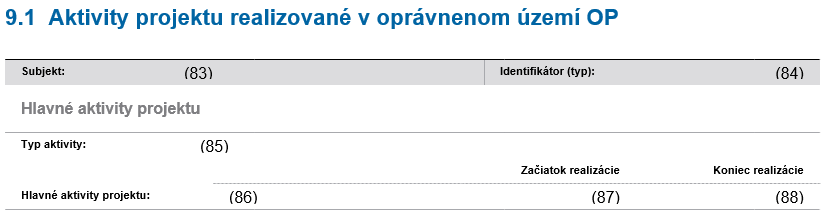 ŽoNFP/projektový zámer v časti 10.2. je automaticky vyplnená relevancia vybraného ukazovateľa k HP UR; žiadateľ vyberie relevantné projektové ukazovatele, ktoré majú byť realizáciou navrhovaných aktivít dosiahnuté a ktorými sa majú dosiahnuť ciele projektu; výber kľúčového ukazovateľa HP UR je žiaduci, projekt sa tým zaraďuje do skupiny s významným príspevkom k HP UR. Výber ukazovateľa HP UR nie je podmienkou pre uznanie príspevku projektu k HP UR,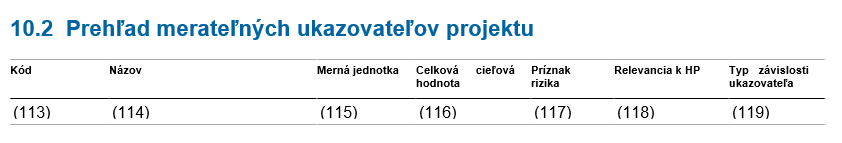 ŽoNFP/projektový zámer v časti 5. sú automaticky vyplnené relevantné ciele HP UR v nadväznosti na typy aktivít uvedené v iných častiach ŽoNFP,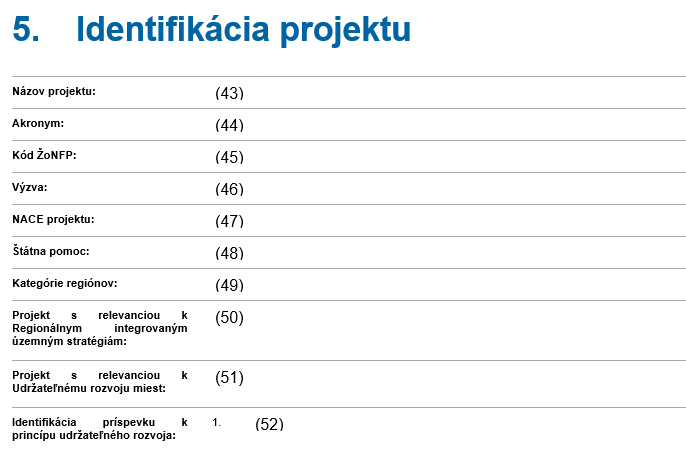 v prípade, že RO po dohode s gestorom HP UR bližšie špecifikuje podmienku poskytnutia príspevku „príspevok projektu k HP UR“ napr. v opise projektu, žiadateľ bližšie popíše príspevok oprávnených aktivít na podporu HP UR, resp. konkrétne výsledky, ktoré budú dosiahnuté v oblasti HP UR,ak je žiadateľom ústredný orgán štátnej správy, VÚC alebo mesto/obec (v prípade dohody gestora HP UR a RO), uvedie v časti VO 1, „poznámka 179“, či plánuje uplatniť/či bolo uplatnené zelené VO a ak áno, pre akú skupiny produktov (kopírovací a grafický papier; kancelárske IT zariadenia; zobrazovacie zariadenia; čistiace prostriedky a upratovacie služby; potraviny a stravovacie služby; vozidlá a dopravné služby; nábytok; textil; elektrina; administratívne budovy- projektovanie, výstavba a riadenie; projektovanie, výstavba a údržba ciest; pouličné osvetlenie). Pre ostatných žiadateľov je uvedenie tejto informácie dobrovoľné,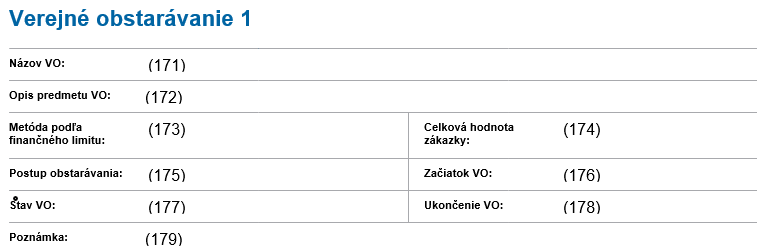 ŽoNFP/projektový zámer v časti 15. žiadateľ o. i. čestne vyhlasuje, že projekt je v súlade s princípom UR podľa článku 8 všeobecného nariadenia,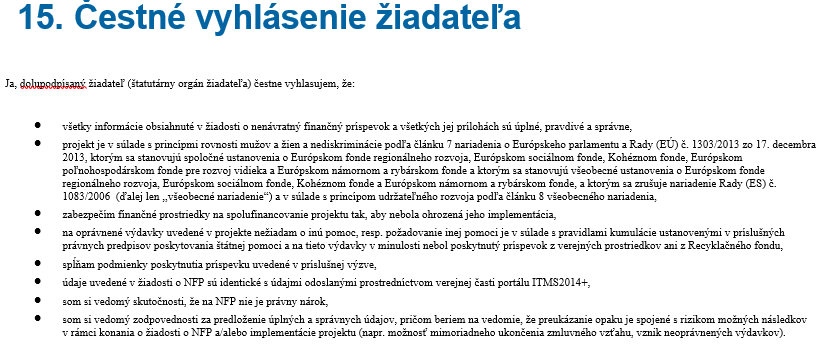 po dohode s gestorom HP UR (relevantné pre infraštruktúrne projekty, ktoré z hľadiska svojich aktivít spadajú pod zásadu „znečisťovateľ platí“) môže RO doplniť medzi osobitné potvrdenia/iné dokumenty čestné vyhlásenie (napr. - po ukončení realizácie aktivít projektu bude žiadateľ informovať RO, či boli voči nemu uplatnené ekonomické alebo fiškálne nástroje, najmä pokuty a poplatky podľa uplatňovania zásady „znečisťovateľ platí“; - dodržiavanie zásady môže RO v spolupráci s gestorom HP UR skontrolovať v rôznych etapách projektu; atď. príloha č. 2 SI HP UR),v prípade potreby konzultuje žiadateľ otázky týkajúce sa HP UR primárne s kontaktnou osobou (nominovaný zamestnanec RO – člen PS HP UR) jednotlivých OP alebo zamestnancom gestora HP UR, ktorý zodpovedá za uplatňovanie HP UR v príslušnom OP; v prípade delegovanej úlohy RO na SO, gestor HP UR komunikuje so SO a závery dáva na vedomie RO,žiadateľ vychádza z príručky pre žiadateľa, resp. z ďalšej podpornej dokumentácie, ktorú má k dispozícii v čase zverejnenia výzvy a ktorá obsahuje informácie o HP UR.Kategórie intervencií pre účely výpočtu zmeny klímyV rámci OP, každej prioritnej osi sú identifikované sumárne kategórie intervencií, ktoré sa viažu k jednotlivým aktivitám na úrovni špecifického cieľa. K príslušným kódom je priradený koeficient v zmysle vykonávacieho nariadenie č. 215/2014, ktorý slúži na výpočet finančnej podpory na ciele v oblasti zmeny klímy. V ŽoNFP sa príslušný kód viaže k hlavnej aktivite projektu. Takto získané údaje zo ŽoNFP vstupujú do monitorovania projektov pre účely systematického sledovania vplyvu OP na zmenu klímy s využitím modelu CO2MPARE, prostredníctvom ktorého je možné stanoviť uhlíkovú intenzitu jednotlivých aktivít v rámci príslušného OP, a to najmä v cieli Investovanie do rastu a zamestnanosti.Zdroj ITMS2014+, OPPríručka pre žiadateľaPríručka pre žiadateľa je záväzným riadiacim dokumentom RO, ktorý predstavuje komplexný metodický návod pre žiadateľa pri vypracovávaní ŽoNFP a slúži na orientáciu žiadateľa pri práci s výzvou, vrátane jej príloh a relevantnými programovými dokumentmi.Súčasťou príručky je aj inštrukcia k postupu pri vypracovaní PZ, ak RO využíva dvojkolový výber ŽoNFP a táto inštrukcia nie je vypracovaná ako samostatný dokument určený len pre žiadateľov v rámci výzvy na predkladanie PZ. V takom prípade je v príručke pre žiadateľa jasne definovaná časť, ktorá sa týka postupu pre PZ, aby bola zabezpečená prehľadnosť a ľahšia orientácia žiadateľa pri práci s dokumentom. RO je oprávnený časť týkajúcu sa postupu pri predkladaní PZ vypracovať aj vo forme samostatného dokumentu.S prihliadnutím na účel vypracovania príručky pre žiadateľa je obsah a štruktúra príručky pre žiadateľa v kompetencii RO, musí však obsahovať aj informáciu o HP, pri príprave/aktualizácii ktorej RO spolupracuje s gestormi HP.Schvaľovací proces ŽoNFP/administratívne overenieRO posudzuje v rámci administratívneho overenia všetky podmienky poskytnutia príspevku alebo ich časť, ktoré sú určené vo výzve s výnimkou tých, ktoré sú úplne alebo sčasti overované v rámci odborného hodnotenia ŽoNFP. V prípade splnenia všetkých podmienok poskytnutia príspevku, ktorých overenie je súčasťou administratívneho overenia, je ŽoNFP postúpená na odborné hodnotenie.Overenie ostatných podmienok poskytnutia príspevku zaznamená RO/SO v kontrolnom zozname, ktorého minimálne náležitosti sú uvedené vo vzore vydanom CKO.Kontrolný zoznam administratívneho 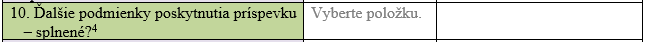 V prípade, ak sú v rámci tejto skupiny podmienok poskytnutia príspevku po dohode s gestorom HP overované aj podmienky poskytnutia príspevku týkajúce sa súladu projektu s HP, RO v rámci tejto otázky overí aj tieto aspekty ŽoNFP.Odborné hodnotenie a výber ŽoNFPAk súlad projektu s HP nebol na základe zadefinovanej podmienky poskytnutia príspevku overovaný v rámci administratívneho overovania a za účelom posúdenia súladu s HP boli po dohode a v spolupráci s gestorom HP schválené osobitné hodnotiace kritériá pre posúdenie HP, za účelom odborného zhodnotenia týchto kritérií môže byť určený aj zástupca gestora HP alebo ním poverená osoba ako odborný hodnotiteľ vo vzťahu k hodnotiacim kritériám týkajúcim sa posúdenia súladu s HP. Zástupca gestora HP je v takom prípade zodpovedný za vyhodnotenie kritérií odborného hodnotenia týkajúcich sa posúdenia súladu s HP. Za účelom dodržania princípu 4 očí pri vyhodnotení osobitného hodnotiaceho kritéria týkajúceho sa HP je po dohode s gestorom možné postupovať týmto spôsobom:osobitné hodnotiace kritérium týkajúce sa HP je posudzované dvoma zástupcami gestora HP, resp. dvoma osobami poverenými gestorom HP, aleboosobitné hodnotiace kritérium týkajúce sa HP je posudzované jedným zástupcom gestora HP, resp. osobou poverenou gestorom HP a dodržanie princípu 4 očí vo vzťahu k tomuto hodnotiacemu kritériu je zabezpečené schválením zo strany zamestnanca RO, ktorý overuje odborné hodnotenie.Konečným výstupom z odborného hodnotenia ŽoNFP je hodnotiaci hárok (vzor vydáva CKO). Hodnotiaci hárok obsahuje vyhodnotenie hodnotiacich kritérií, popis záverov z odborného hodnotenia a súčet dosiahnutých bodov z odborného hodnotenia. Ku každému hodnotiacemu kritériu je zároveň uvedený slovný komentár odborných hodnotiteľov, ktorý musí obsahovať jasné a čo najpresnejšie zdôvodnenie prideleného počtu bodov. V prípade vylučovacích kritérií musí byť uvedené podrobné zdôvodnenie vyhodnotenia príslušného vylučovacieho kritéria.Kritériá pre výber projektovKritériá pre výber projektov definuje RO v závislosti od charakteru OP a podporovaných projektov, pričom tieto kritériá a každá ich zmena, vrátane metodiky ich aplikovania podliehajú schváleniu MV a sú stanovené vo výzve ako podmienka poskytnutia príspevku.V rámci kritérií pre výber projektov RO definuje v závislosti od relevantnosti:kritériá pre posúdenie projektových zámerov,hodnotiace kritériá ŽoNFP (obligatórne definovanie),výberové kritériá ŽoNFP.RO je oprávnený hodnotiace kritériá, resp. kritériá pre posúdenie PZ definovať ako kombináciu vylučujúcich kritérií a bodovaných kritérií alebo ako súbor iba bodovaných kritérií alebo ako súbor iba vylučujúcich kritérií.Vylučujúce kritériá (t. j. diskvalifikačné kritériá) sú vyhodnocované iba možnosťou áno (1) alebo možnosťou nie (0). Udelenie možnosti ,,nie“ pri vylučujúcom kritériu znamená automaticky nesplnenie kritérií pre výber projektov a neschválenie ŽoNFP, resp. negatívnu hodnotiacu správu PZ. Uvedené kritériá sú vhodné pri posudzovaní takých aspektov, ktorých splnenie je základnou podmienkou pre schválenie ŽoNFP/kladné posúdenie projektového zámeru, pričom v príručke pre odborného hodnotiteľa musí byť jednoznačne definované, kedy sa udeľuje možnosť "áno" a kedy "nie". Bodované kritériá slúžia na posúdenie kvalitatívnej úrovne určitého aspektu PZ/ŽoNFP. Uvedené kritériá slúžia na vytvorenie poradia posudzovaných PZ/schvaľovaných ŽoNFP, ktorým je umožnené vzájomné kvalitatívne porovnanie posudzovaných PZ/schvaľovaných ŽoNFP. Hodnota bodov každého z kritérií je určená ako nezáporné celé číslo (pri bodovaných kritériách sa neurčuje ich váha, t. j. neurčuje sa koeficient zvýhodnenia, ktorým by sa násobila hodnota hodnotiaceho kritéria).Hodnotiace kritériá ŽoNFPHodnotiace kritériá ŽoNFP definuje RO v závislosti od charakteru podporovaných projektov, pričom medzi zadefinované hodnotiace kritériá patrí oblasť:Príspevok navrhovaného projektu k cieľom a výsledkom OP a PO – RO v rámci definovania kritérií týkajúcich sa príspevku definuje konkrétne kritériá umožňujúce objektívne posúdenie príspevku projektu k cieľom OP (je vhodné sa vyhnúť všeobecným kritériám typu ,,príspevok projektu k cieľom OP“ a je odporúčané konkretizovať jednoznačne aspekt, ktorého overením je možné posúdiť príspevok projektu k cieľom OP).Ak po dohode s gestorom HP nie je súlad projektu s HP overovaný v rámci administratívneho overenia objektívne stanovenej podmienky poskytnutia príspevku, RO zaradí medzi hodnotiace kritériá na základe návrhu a komunikácie s gestorom HP hodnotiace kritériá pre posúdenie súladu s HP.Príručka pre odborných hodnotiteľovPríručka pre odborných hodnotiteľov tvorí metodický základ vypracovaný RO, ktorý popisuje spôsob a postupy odborného hodnotenia záväzné pre všetkých odborných hodnotiteľov podieľajúcich sa na posúdení PZ alebo hodnotení ŽoNFP. Odporúčaný štandard príručky pre odborných hodnotiteľov stanovuje vzor CKO.Príručka pre odborných hodnotiteľov okrem iného obsahuje:Spôsob vyhodnotenia jednotlivých kritérií pre výber projektov – RO uvedie všetky príslušné časti ŽoNFP a všetky relevantné prílohy ŽoNFP, nevyhnutné pre overenie hodnotiaceho kritéria. RO uvedie inštrukcie, akým spôsobom má odborný hodnotiteľ splnenie príslušného kritéria hodnotiť. V prípade bodovaných kritérií musí byť jednoznačne uvedené, aké presné podmienky musia byť splnené pre získanie príslušného počtu bodov. V prípade vylučovacích kritérií musí byť jednoznačne uvedené, aké presné podmienky musia byť splnené pre odpoveď áno. Ak po dohode RO a gestora HP je posúdenie HP súčasťou hodnotiacich kritérií, predmetná časť obsahuje aj spôsob vyhodnotenia týchto kritérií.Gestor spolupracuje s RO OP pri definovaní hodnotiaceho kritéria (relevantné pre RO OP, ktoré zaradili posúdenie súladu s HP UR medzi hodnotiace kritériá) a vypracovaní spôsobu vyhodnotenia kritéria HP UR (príručka pre odborných hodnotiteľov). Odborný hodnotiteľ má v čase odborného hodnotenia k dispozícii základné informácie o cieľoch HP UR prostredníctvom podporných materiálov a spôsob vyhodnotenia od gestora. Gestor zodpovedá za metodické vedenie, usmerňovanie, poradenstvo a konzultácie v oblasti vyhodnotenia kritériá HP UR, ak bolo súčasťou hodnotiacich kritérií.Zmluva o poskytnutí NFPZmluva o poskytnutí NFP zohľadňuje pre prijímateľa relevantné ustanovenia všeobecne záväzných právnych predpisov EÚ a SR a relevantné ustanovenia Systému riadenia EŠIF, Systému finančného riadenia a ďalších riadiacich dokumentov, ktorých úprava bola právnymi normami ponechaná na príslušné orgány. Vzor zmluvy o poskytnutí NFP má časti: zmluva o poskytnutí NFP; všeobecné zmluvné podmienky k zmluve NFP, predmet podpory (príloha č. 2 Zmluvy o poskytnutí NFP), hlásenie o začatí realizácie hlavných aktivít projektu a finančné opravy za porušenie pravidiel a postupov obstarávania.Súčasťou predmetu podpory sú aj merateľné ukazovatele projektu. V prípade, že žiadateľ vybral v ŽoNFP ukazovatele/iné údaje projektu relevantné k HP UR (teda kľúčové ukazovatele HP UR), táto skutočnosť je uvedená v časti 6.2 a 7 prílohy č. 2 Zmluvy o poskytnutí NFP. Nositeľom záväznosti dosiahnutia plánovanej hodnoty merateľného ukazovateľa je „príznak rizika“ (viď časť 5.2 SI HP UR).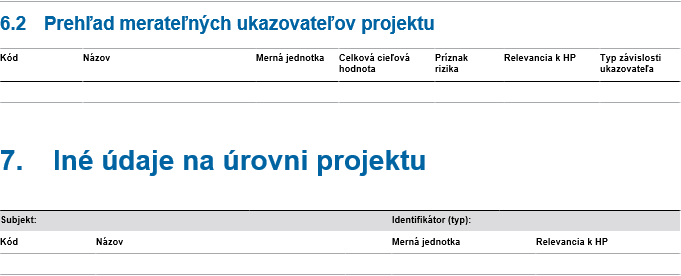 Monitorovanie projektovÚlohou monitorovania projektov je včasné získavanie informácií o stave realizácie jednotlivých projektov vrátane dosahovania plánovaných hodnôt merateľných ukazovateľov a je nástrojom na získanie potrebných údajov pre RO za účelom monitorovania a hodnotenia OP.Monitorovanie projektu sa vykonáva v rámci základných etáp projektového cyklu a to je obdobie realizácie projektu a obdobie udržateľnosti projektu. Nástrojmi na získavanie relevantných monitorovacích údajov sú jednak údaje získavané v rámci žiadosti o platbu (ďalej len „ŽoP“) a jednak prostredníctvom výročnej, záverečnej a následnej monitorovacej správy projektu.Monitorovanie projektu vo vzťahu k ŽoP je kľúčovou časťou monitorovania projektu. Rozsah údajov poskytovaných na úrovni prijímateľa je stanovený vo vzore CKO (Vzor – Doplňujúce monitorovacie údaje k ŽoP). Informácie nad rámec predmetného vzoru a v nadväznosti na potreby RO je oprávnený požadovať od prijímateľa prostredníctvom ďalšej prílohy k ŽoP, ktorej rozsah a obsah si RO určí vopred do svojich interných predpisov a v závislosti od komunikácie s prijímateľom o tom oboznámi aj prijímateľa (napr. prostredníctvom príručky pre prijímateľa).Doplňujúce monitorovacie údaje sú poskytované len vo vzťahu k vybraným typom ŽoP. Uvedená povinnosť sa vzťahuje na priebežnú platbu, zúčtovanie zálohovej platby a poskytnutie predfinancovania. Periodicita predkladania doplňujúcich monitorovacích údajov je totožná s periodicitou predkladania relevantnej ŽoP a je stanovená v zmluve o poskytnutí NFP.Údaje týkajúce sa realizácie aktivít a napĺňania merateľných ukazovateľov patria k jedným z najpodstatnejších informácií najmä vo vzťahu k fyzickému pokroku realizácie projektu a tým nielen k napĺňaniu cieľov projektu, ale aj plneniu cieľov OP a HP a sú z veľkej časti automaticky vypĺňané z úrovne ITMS2014+.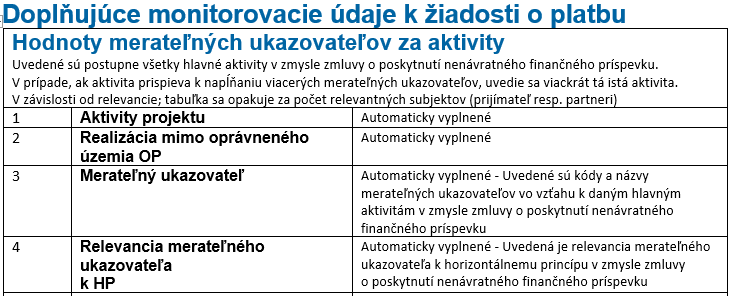 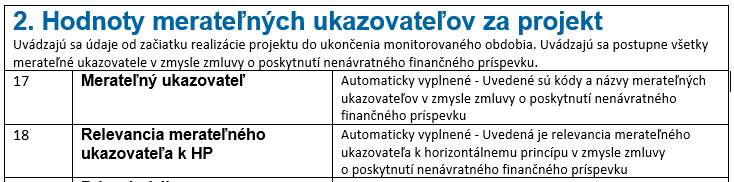 Monitorovacia správa projektuMonitorovanie projektu na pravidelnej báze je dôležitou súčasťou monitorovacích a hodnotiacich procesov. Rozsah údajov poskytovaných na úrovni prijímateľa je stanovený vo vzore CKO (Vzor – Monitorovacia správa projektu). Tento vzor je pre RO záväzný, pričom RO ho môže doplniť s ohľadom na špecifické potreby OP, za predpokladu zachovania minimálneho obsahu uvedeného vo vzore. Doplnenie monitorovacej správy vo vzťahu k špecifickým potrebám OP je RO oprávnený uskutočniť prostredníctvom príloh k monitorovacej správe.Monitorovacia správa projektu (vzhľadom na realizáciu a ukončenie projektu) môže byť výročná alebo záverečná. Výročná monitorovacia správa projektu je vypracovávaná v ročnej periodicite, pričom priebežné monitorovanie počas roka je zabezpečené najmä cez monitorovanie projektu vo vzťahu k ŽoP. Termín vypracovania výročnej monitorovacej správy je k 31.12. roku n, tak aby obsahovala údaje a reflektovala stav projektu. Prijímateľ je povinný zabezpečiť zaevidovanie aktuálnych údajov, ktoré sú predmetom výročnej monitorovacej správy projektu a sú získavané z úrovne prijímateľa, v ITMS2014+ bezodkladne po uplynutí monitorovaného obdobia. Jednotlivé údaje v rámci monitorovacej správy sú vypĺňané manuálne alebo automaticky cez ITMS2014+.Monitorované obdobie v rámci výročnej monitorovacej správy je spravidla rôzne pri prvej výročnej monitorovacej správe a všetkých ostatných výročných monitorovacích správach. Monitorované obdobie v rámci prvej monitorovacej správy je obdobie od účinnosti zmluvy o poskytnutí NFP do 31.12. roku n (t.j. rok, v ktorom zmluva o poskytnutí NFP nadobudla účinnosť). Monitorované obdobie každej ďalšej výročnej monitorovacej správy je stanovené od 1. 1. roku n+1 do 31. 12. roku n+1. Prijímateľ má povinnosť predložiť výročnú monitorovaciu správu do 31. januára roku nasledujúceho po monitorovanom období.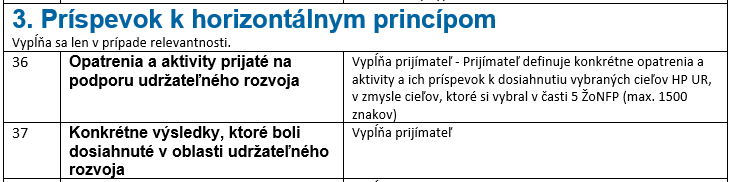 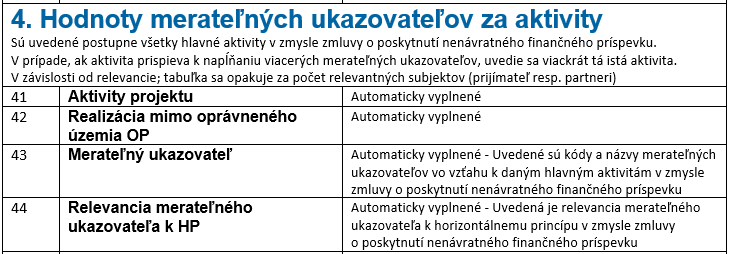 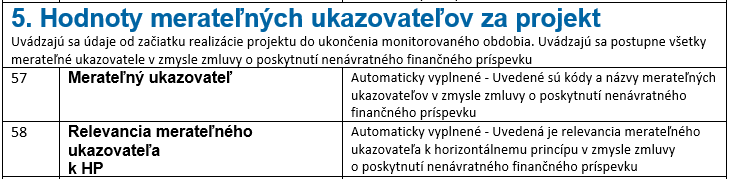 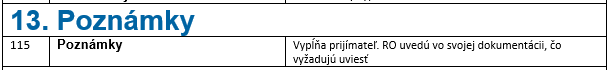 Po dohode RO a gestora HP UR v časti 13. Poznámky prijímateľ (najmä orgán štátnej správy) uvedie, či zrealizoval zelené zákazky pre vybrané skupiny produktov. Vybrané skupiny produktov sú vymenované v kapitole 5.5. Pre ostatných prijímateľov je uvedenie tejto skutočnosti dobrovoľné.Záverečná monitorovacia správa projektu má monitorované obdobie od účinnosti zmluvy o poskytnutí NFP do momentu ukončenia realizácie aktivít projektu, pričom prijímateľ má povinnosť predložiť túto záverečnú monitorovaciu správu do 30 pracovných dní odo dňa ukončenia aktivít projektu. Záverečná monitorovacia správa sa vypracováva v systéme ITMS2014+. Formulár záverečnej monitorovacej správy v ITMS2014+ je identický so vzorom pre monitorovaciu správu.Povinnosť vypracovať následnú monitorovaciu správu sa vzťahuje na projekty, v rámci ktorých existuje povinnosť udržateľnosti projektu (5 rokov od finančného ukončenia projektu, resp. 3 roky v prípade MSP alebo obdobie stanovené v pravidlách o štátnej pomoci). V prípade projektov, ktoré nepredstavujú investíciu do infraštruktúry alebo investíciu do výroby (najmä projekty podporované z ESF/IZM a projekty technickej pomoci), plynie udržateľnosť iba vtedy, keď tieto projekty podliehajú povinnosti zachovať investíciu podľa uplatniteľných pravidiel štátnej pomoci.Následná monitorovacia správa predstavuje nástroj RO pre zber informácií o projekte, na základe ktorých vyhodnocuje zachovanie účelu poskytnutia NFP ako aj údajov, ktoré agreguje a využíva na programovej úrovni pri vypracovaní výstupov monitorovania a hodnotenia OP.Následná monitorovacia správa sa vypracováva v systéme ITMS2014+. Formulár následnej monitorovacej správy v ITMS2014+ je stanovený vo vzore CKO (identický so vzorom pre monitorovaciu správu). Jednotlivé polia formulára sú vyplnené buď automaticky systémom ITMS2014+ alebo je potrebné ich vyplniť manuálne. V prípade, ak je možné vykázať plnenie niektorého merateľného ukazovateľa až po predložení záverečnej správy, skutočný stav plnenia takéhoto ukazovateľa je potrebné zadať manuálne.Následná monitorovacia správa sa predkladá do 30 kalendárnych dní od uplynutia monitorovaného obdobia. Za prvé monitorované obdobie sa považuje obdobie od ukončenia realizácie aktivít projektu (t. j. deň nasledujúci po poslednom dni monitorovaného obdobia záverečnej monitorovacej správy projektu) do 12 mesiacov odo dňa finančného ukončenia projektu. Ďalšie následné monitorovacie správy sa predkladajú každých 12 mesiacov až do doby uplynutia obdobia udržateľnosti projektu.Mimoriadna monitorovacia správa projektu sa predkladá, ak prijímateľ nepredloží žiadnu ŽoP do 6 mesiacov od nadobudnutia účinnosti Zmluvy o NFP a zároveň ešte neboli naplnené podmienky na zaslanie výročnej monitorovacej správy projektu.Príručka pre prijímateľaPríručka pre prijímateľa je záväzným riadiacim dokumentom RO, ktorý predstavuje procesný nástroj popisujúci jednotlivé fázy implementácie projektov. Rovnako obsahuje vo vzťahu k jednotlivým fázam identifikáciu prípadov, v ktorých dochádza k výskytu najčastejších chýb a popisuje spôsoby ich eliminácie.Obsah a štruktúra príručky pre prijímateľa je v kompetencii RO, musí však okrem iného obsahovať aj informácie o spôsobe poskytovania informácií a dát pre RO, predkladania monitorovacích správ.Gestor HP UR po dohode s RO OP môže vypracovať informácie o rozsahu poskytovania monitorovacích údajov HP UR do príručky pre prijímateľa, doplňujúcich monitorovacích údajov k ŽoP (1. hodnoty merateľných ukazovateľov za aktivity, 2. hodnoty merateľných ukazovateľov za projekt, 3. identifikované problémy, riziká a ďalšie informácie v súvislosti s realizáciou projektu) a monitorovacej správy projektu (časti 3. príspevok k HP, 4. hodnoty merateľných ukazovateľov za aktivity, 5. hodnoty merateľných ukazovateľov za projekt, 13. poznámky).Monitorovanie EŠIFMonitorovanie ako nástroj riadenia EŠIF je pravidelná činnosť zameraná na sledovanie plnenia stanovených cieľov na jednotlivých úrovniach implementácie EŠIF prostredníctvom systematického zberu a vyhodnocovania údajov a informácií. Monitorovanie pokroku v dosahovaní cieľov a plnení výkonnostného rámca sa vykonáva prostredníctvom merateľných ukazovateľov na všetkých úrovniach riadenia. Ukazovatele sú sústredené a priebežne aktualizované v ČMU. Monitorovanie poskytuje údaje v rámci implementácie EŠIF, a to hlavne v rámci oblastí plnenia cieľov, riadenia a koordinovania, rozhodovania, realizovania, prijímania a plnenia opatrení.Monitorovanie na úrovni EŠIFPredmetom monitorovania EŠIF je dôsledné a pravidelné sledovanie a sumarizácia informácií o implementácii OP a HP a následné vyhodnocovanie priebehu ich realizácie s využitím súboru merateľných ukazovateľov.Monitorovanie implementácie OP a HP je nevyhnutným nástrojom na:vypracovanie a predkladanie správ/informácií – poskytuje informácie pre potreby informovania EK, vlády SR, NMV a ďalších subjektov zapojených do implementácie EŠIF o stave realizácie OP a o príspevku jednotlivých OP k napĺňaniu cieľov HP,riadenie – poskytuje informácie relevantným subjektom zodpovedným za rozhodovacie procesy a tvorbu návrhov nápravných opatrení,hodnotenie – poskytuje informácie pre hodnotenie plnenia cieľov EŠIF, HP ako aj pre hodnotenie procesov riadenia OP,metodickú činnosť – poskytuje informácie pre vypracovanie a aktualizáciu metodických predpisov určujúcich pravidlá pre realizovanie OP.Pre zabezpečenie konzistentných, porovnateľných a aktuálnych kľúčových informácií o implementácii OP (vrátane informácií o implementácii projektov) a HP na centrálnej úrovni, ako aj pre zabezpečenie transparentnosti a kontrolovateľnosti procesov implementácie EŠIF, sú RO povinné priebežne a bezodkladne evidovať požadované údaje v ITMS2014+. Monitorovanie stavu pokroku v plnení cieľov pri realizovaní OP v rámci EŠIF sa vykonáva na projektovej, programovej a národnej úrovni agregovaním údajov v nasledujúcich správach a informáciách:Informácia o stave implementácie EŠIF,Informácia o stave administratívnych kapacít subjektov zapojených do implementácie, riadenia a kontroly EŠIF,Monitorovanie výkonnostného rámca,Správa o pokroku,Výročná/záverečná správa o vykonávaní OP,Záväzný plán OP,Informácia o realizovaní OP,ďalšie informácie a ad hoc správy v súvislosti s implementáciou OP vo vzťahu k PD SR pre EK, vládu SR, NMV a pre potreby hodnotenia.Účelom týchto správ/informácií je poskytnúť informácie o aktuálnom dosiahnutom stave a predpokladanom vývoji implementácie EŠIF. Tieto správy popisujú, analyzujú a hodnotia implementáciu EŠIF za stanovené časové obdobie a slúžia ako podklad pre riadenie a koordináciu EŠIF.Na úrovni EŠIF v zmysle Systému riadenia EŠIF na PO2014 – 2020 zostavuje CKO dokumenty:Informácia o stave implementácie EŠIF - CKO polročne, t. j. s údajmi k 30.6. a k 31.12. vypracuje Informáciu o stave implementácie EŠIF. CKO vypracuje Informáciu o stave implementácie EŠIF do 31.7. roku n s údajmi k 30.6. roku n a do 31.1. roku n+1 s údajmi k 31.12. roku n. Informácia o stave implementácie EŠIF poskytuje údaje najmä o jednotlivých etapách implementácie EŠIF ako celku a zároveň aj o stave implementácie jednotlivých programov. CKO pri príprave uvedenej Informácie o stave implementácie EŠIF vychádza z mesačných Informácií o realizovaní OP, z údajov z ITMS 2014+ a v prípade potreby z podkladov RO. CKO zároveň mesačne zverejňuje na webovom sídle www.partnerskadohoda.gov.sk a www.vicepremier.gov.sk skrátenú informáciu o implementácii EŠIF za predchádzajúci mesiac.Gestor HP UR poskytne potrebnú súčinnosť pri jej vypracovaní v zmysle pokynu CKO.Informácia o stave administratívnych kapacít subjektov zapojených do implementácie, riadenia,  kontroly  a auditu EŠIFÚV SR vypracuje informáciu raz ročne za rok „n“. Informácia o stave AK EŠIF je dokument, ktorý slúži na komplexné a objektívne posúdenie stavu AK EŠIF, ako jedného zo základných predpokladov efektívnej a účinnej implementácie politiky súdržnosti EÚ na Slovensku. Zahŕňa kľúčové aspekty riadenia ľudských zdrojov, zapojených do riadenia, implementácie, kontroly a auditu EŠIF v PO 2014 - 2020 s ohľadom na úlohy súvisiace s riadením, monitorovaním a posilnením AK EŠIF, uvedené v PD. Informácia o stave AK EŠIF je po schválení vedúcim ÚV SR zverejnená na webovom sídle www.partnerskadohoda.gov.sk a na webovom sídle gestora AK EŠIF https://cpv.vlada.gov.sk/ v termíne, stanovenom v MP ÚV SR č. 21.Súčasťou informácie je aj stav administratívnych kapacít gestora HP UR, ktorý poskytne potrebnú súčinnosť pri jej vypracovaní.Monitorovanie výkonnostného rámcaCKO monitoruje stav plnenia čiastkových cieľov ukazovateľov do 31.12.2018 a stav plnenia zámerov ukazovateľov od roku 2019 do 31.12.2023 predstavujúcich výkonnostný rámec OP EŠIF za každý kalendárny rok realizovania programového obdobia 2014 - 2020 od roku 2014 až do roku 2023. CKO vypracováva súhrnnú informáciu o stave plnenia čiastkových cieľov ukazovateľov do 31.12.2018 a o stave plnenia zámerov ukazovateľov od roku 2019 do 31.12.2023 za každý kalendárny rok realizovania programového obdobia 2014 – 2020. Gestor HP UR poskytne potrebnú súčinnosť podľa pokynov CKO.Správa o pokroku CKO v období 2014 – 2020 predloží Komisii dve správy o pokroku: do 31.8.2017 podľa stavu k 31.12.2016 a do 31.8.2019 podľa stavu k 31.12.2018. Zdrojom dát pre správu o pokroku je ITMS2014+, informačný systém Pôdohospodárskej platobnej agentúry a výročné správy o vykonávaní OP.Gestor HP UR poskytne CKO potrebnú súčinnosť pri príprave správy. Úloha CKO v procese monitorovania:zabezpečuje priebežnú aktualizáciu ČMU ako jeho správca,pripravuje štatút a rokovací poriadok Národného monitorovacieho výboru a zabezpečuje jeho zasadnutia (členom je aj zástupca za HP UR),zabezpečuje tvorbu ITMS2014+ a plní úlohy súvisiace s jeho prevádzkou,monitoruje a hodnotí výsledky implementácie EŠIF,vypracováva a aktualizuje metodické pokyny, výklady a vzory pre procesy monitorovania.Monitorovanie na úrovni OP a HP URMonitorovanie OP pokrýva všetky základné procesy a aspekty implementácie OP a umožňuje MV a RO príslušného OP sledovanie priebehu implementácie OP vo vzťahu k jeho cieľom a záväzným procesom. Monitorovanie dodáva informácie potrebné pre informovanie EK, MV, CO, OA, CKO, gestorov HP a ďalších subjektov zapojených do implementácie OP a dodáva informácie potrebné pre hodnotenie plnenia cieľov OP, ako aj hodnotenie procesov riadenia OP.Úlohou monitorovania projektov je včasné získavanie informácií o stave realizácie jednotlivých projektov vrátane dosahovania plánovaných hodnôt merateľných ukazovateľov a je nástrojom na získanie potrebných údajov pre RO za účelom monitorovania a hodnotenia OP.RO vypracuje výročnú/záverečnú správu o vykonávaní OP. Správa hodnotí pokrok v implementácii OP na základe finančných údajov, hodnôt merateľných ukazovateľov, kvalitatívnej analýzy stavu implementácie vo vzťahu k cieľom OP, výsledkov uskutočnených hodnotení a prijatých opatrení, ako aj špecifických oblastí pre jednotlivé EŠIF. Obsah výročnej/záverečnej správy definuje MP CKO č. 23 k obsahu výročnej a záverečnej správy o vykonávaní programu v PO 2014-2020.RO predkladá výročnú správu za rok n po schválení členmi MV cez systém SFC2014 EK do 31. 5. roku n+1. Prvú správu predloží RO v roku 2016 a následne každý rok až do roku 2023 vrátane. Pre správy predkladané v roku 2017 a 2019 platí termín predloženia do 30. 6. roku n+1.V kontexte obsahu a stanovených cieľov programu a vzhľadom na princípy stanovené v článku 8 nariadenia EP a Rady (EÚ) č.1303/2013 RO zhodnotí najmä opatrenia na zohľadnenie požiadaviek ochrany životného prostredia, efektívnosti zdrojov, zmierňovania zmeny klímy a prispôsobenia sa týmto zmenám, odolnosti voči katastrofám, ako aj účinnosti systému prevencie a riadenia rizík, pri výbere operácií, vrátane prehľadu opatrení prijatých na podporu udržateľného rozvoja v súlade s uvedeným článkom. V tejto časti sa odporúča popísať prijaté opatrenia/ vykonané aktivity, ktoré prispeli k podpore udržateľného rozvoja, vrátane ochrany životného prostredia, efektívnosti zdrojov, zmierňovaniu zmien klímy, odolnosti voči katastrofám, prevencii a riadeniu rizík a pod. RO by mal zhodnotiť, či vykonané aktivity boli v súlade s cieľmi stanovenými v Partnerskej dohode a OP, ako bol tento princíp zohľadnený vo výberovom procese projektov a ako ho RO hodnotil. Popísať, ako boli do tohto procesu zapojení partneri a orgány životného prostredia a ako hodnotí RO celkový environmentálny prínos OP. (príloha č. 1 SI HP UR).Úlohy gestora HP UR v procese monitorovanianavrhuje/posudzuje relevanciu HP UR k merateľným ukazovateľom a iným údajom a spolupracuje s RO pri definovaní merateľných ukazovateľov HP UR, gestor HP UR môže RO navrhovať iné údaje, ktoré sú sledované za účelom sledovania napĺňania HP UR,vopred definuje rozsah údajov, ktoré sú potrebné na monitorovanie HP UR a ktoré je RO povinný získavať v rámci údajov z podporených projektov,spolupracuje s CKO pri vývoji a úprave ITMS2014+ za účelom uplatňovania HP UR,vypracováva správy/informácie o stave uplatňovania HP UR pre potreby CKO, EK, vlády SR, NMV a ďalších subjektov zapojených do implementácie EŠIF,je oprávnený nominovať zástupcov do MV a PS týkajúcich sa prípravy a implementácie OP a na základe požiadavky je oprávnený zúčastňovať sa kontroly projektov vykonávanej RO.Úlohy RO v procese monitorovaniazriaďuje MV a pripravuje návrh štatútu a rokovacieho poriadku príslušného MV a zabezpečuje jeho zasadnutia (členom je aj zástupca za HP UR),spolupracuje s gestorom HP v rozsahu potrebnom na správne zohľadnenie uplatňovania HP UR v rámci OP,vypracúva výročné a záverečné správy o vykonávaní OP, ktorej súčasťou sú aj informácie za HP UR (príloha č. 1 SI HP UR),vypracúva Záväzný plán OP a Informáciu o realizovaní OP, v prípade potreby gestor HP UR poskytne RO súčinnosť pri ich príprave.HodnotenieHodnotenie EŠIF sa vykonáva podľa článku 54 až 57 a článku 114 všeobecného nariadenia.Hodnotenie je kvalitatívnym nástrojom riadenia a prostriedkom prispievajúcim k zvýšeniu kvality, efektívnosti a účinnosti implementácie EŠIF a k naplneniu ich cieľov, posilneniu politiky súdržnosti, spoločnej poľnohospodárskej politiky a integrovanej námornej politiky EÚ.Účelom hodnotenia je zhodnotiť dopady EŠIF na dosahovanie cieľov stratégie Európa 2020, najmä v súvislosti s národnými prioritami a prioritami EÚ. Hlavným cieľom hodnotenia je zlepšiť kvalitu programovania a implementácie EŠIF, ako aj zhodnotiť ich relevantnosť, efektívnosť, účinnosť a dopad.Predpokladom pre kvalitné hodnotenie je zabezpečenie vhodných zdrojov údajov a nastavenie systému zberu údajov potrebných pre hodnotenie EŠIF. Základnými zdrojmi údajov pre vykonanie hodnotenia sú najmä:údaje z ITMS2014+,súhrnné výstupy monitorovania OP/HP zostavené na základe príslušných monitorovacích správ realizovaných projektov,správy o vykonávaní OP,administratívne údaje, ako sú napr. súbory informácií a štatistiky ministerstiev, a rôznych výskumných organizácií,ad hoc prieskumy,makroekonomické štatistické údaje a štatistické údaje týkajúce sa konkrétnej oblasti hodnotenia.Hodnotenie sa vykonáva ako predbežné (ex ante), priebežné (on going) a následné (ex post) hodnotenie.Ex ante hodnotenie je neoddeliteľnou súčasťou procesu prípravy strategických dokumentov pre politiku súdržnosti v PO 2014 – 2020, ktorého závery a relevantné odporúčania sú zapracované do PD a OP. Cieľom ex ante hodnotenia je zlepšiť kvalitu prípravy a implementácie strategických dokumentov, ako aj zhodnotiť ich účinnosť a dopad a zároveň posúdiť stratégiu OP, merateľné ukazovatele, systém monitorovania a hodnotenia, konzistenciu finančných alokácií, príspevok k stratégii Európa 2020.Priebežné hodnotenie sa realizuje podľa plánu hodnotení na PO 2014 – 2020. Priebežné hodnotenie sa vykoná v priebehu programového obdobia ako hodnotenie zamerané na implementáciu – hodnotenie relevantnosti, efektívnosti a účinnosti každého OP/HP alebo hodnotenie dopadov. Hodnotenie sa môže realizovať internou , externou alebo kombinovanou formou, čo sa uvedie aj v pláne hodnotení. Následné/ex post hodnotenie vykoná EK v spolupráci so SR po skončení PO 2014 – 2020, najneskôr do 31.12.2024.Hodnotenia realizujú interní alebo externí hodnotitelia, ktorí sú, v súlade s čl. 54 ods.3 všeobecného nariadenia, funkčne nezávislí od orgánov zodpovedných za implementáciu EŠIF. Interné hodnotenie OP/HP vykonávajú zamestnanci RO, zamestnanci gestora HP alebo zamestnanci iného útvaru ÚPPVII/ministerstva, v organizačnej pôsobnosti ktorého je RO/gestor HP, pri dodržaní podmienky funkčného oddelenia výkonu činností hodnotenia od činností spojených s implementáciou OP, minimálne na úrovni pracovných pozícií. Externé hodnotenie vykonáva fyzická osoba alebo právnická osoba funkčne nezávislá od orgánov zodpovedných za implementáciu EŠIF. Hodnotenie OP/HP je možné vykonávať aj kombinovanou formou, pričom hodnotenie vykonávajú zamestnanci RO, zamestnanci gestora HP alebo zamestnanci iného útvaru ÚPPVII/ministerstva, v organizačnej pôsobnosti ktorého je RO/gestor HP s využitím externej odbornej konzultačnej podpory. Výber externého hodnotiteľa sa zabezpečuje v súlade s platnou legislatívou EÚ a legislatívou SR týkajúcou sa VO. Hodnotenie implementácie sa vykonáva najmä v počiatočnej fáze implementácie intervencie. Predmetom je hodnotenie procesov riadenia a implementácie, hodnotenie procesu realizácie HP, a pod. Účelom hodnotení implementácie je podporiť efektívny priebeh implementácie, poskytnúť informácie o implementácii a poskytnúť relevantné riešenia adekvátnymi opatreniami.Predmetom hodnotenia dopadu je hodnotenie podpory z EŠIF v nadväznosti na plnenie cieľov EÚ na zabezpečenie inteligentného, udržateľného a inkluzívneho rastu a zvýšenie zamestnanosti, produktivity a sociálnej súdržnosti s národnými prioritami; zhodnotenie dopadov realizácie OP v hospodárskej oblasti, sociálnej oblasti, regionálnej oblasti a environmentálnej oblasti. Pri vykonávaní hodnotení dopadov sa posudzujú strategické aspekty, napr. ako prispela politika súdržnosti k dosiahnutiu cieľov stratégie Európa 2020; makroekonomický dopad pomoci z EŠIF. Hodnotenia dopadov môžu byť zamerané na špecifické témy, ktoré sú strategicky dôležité pre dosiahnutie cieľov OP (napr. inovácie, inteligentná špecializácia, zamestnávanie mladých a pod.) alebo na HP. V súlade s čl. 56 ods. 3 všeobecného nariadenia budú vykonané hodnotenia preskúmané NMV pre EŠIF alebo MV pre OP a zaslané na EK.Pre dodržanie princípu transparentnosti sú záverečné hodnotiace správy z externých alebo interných hodnotení, vrátane ich stručného zhrnutia, zverejnené na príslušnom webovom sídle spolu so zhrnutím a závermi v anglickom jazyku pre širšiu výmenu informácií o vykonaných hodnoteniach aj medzi členskými štátmi.Pre koordináciu procesov hodnotenia sú vytvorené pracovné/poradné skupiny pre hodnotenie.V súlade s čl. 56 ods. 2 všeobecného nariadenia príslušné zodpovedné orgány zabezpečia pre realizáciu hodnotenia vybudovanie a posilnenie kvalifikovaných AK v oblasti hodnotenia.Úlohy CKO v oblasti hodnotenia vo vzťahu ku gestorovi HP URCKO plní vo vzťahu ku gestorovi HP UR tieto úlohy:koordinuje a zabezpečuje procesy hodnotenia prostredníctvom manažérov hodnotenia v spolupráci s ostatnými relevantnými útvarmi CKO/RO/gestorov HP,vypracúva a aktualizuje v priebehu programového obdobia metodické usmernenia pre procesy hodnotenia na národnej úrovni, ktoré sú nevyhnutné pre vykonanie kvalitných hodnotení v zmysle príslušných usmernení EK,vypracuje Plán hodnotení EŠIF na PO 2014 – 2020, Plán hodnotení EŠIF na programové obdobie 2014 – 2020 obsahuje aj hodnotenia zamerané na hodnotenie HP,pri vypracovaní Plánu hodnotení EŠIF pre programové obdobie 2014 - 2020, resp. pri jeho aktualizácii, spolupracuje s členmi Pracovnej skupiny pre hodnotenie a vecne príslušnými partnermi, gestor HP UR je členom pracovnej skupiny,vykonáva hodnotenie ako podklad pre správu o pokroku, ktorú je SR, v súlade s čl. 52 všeobecného nariadenia, povinná predložiť EK v termíne do 31. 08. 2017 a do 31. 08. 2019, v prípade potreby gestor HP UR poskytne potrebnú súčinnosť,zriadi na webovom sídle www.partnerskadohoda.gov.sk verejne dostupnú databázu záverečných hodnotiacich správ, kde budú zverejnené záverečné hodnotiace správy z interných, externých a kombinovaných hodnotení vrátane stručného zhrnutia vypracovaného v anglickom jazyku,vypracováva Súhrnnú správu o aktivitách hodnotenia a výsledkoch hodnotení EŠIF za predchádzajúci kalendárny rok v termíne do 31. mája kalendárneho roka, v prípade potreby gestor HP UR poskytne potrebnú súčinnosť.CKO zriaďuje, určuje vecnú náplň činnosti a organizačne zabezpečuje fungovanie PS pre hodnotenie. Členmi a pozorovateľmi PS pre hodnotenie sú zástupcovia CKO, RO OP, gestori HP, partneri, prizvaní zástupcovia z iných relevantných inštitúcií, resp. experti na jednotlivé oblasti a témy.CKO v spolupráci s ÚV SR zabezpečuje jednotné prehlbovanie kvalifikácie manažérov hodnotenia RO/gestorov HP prostredníctvom školení vyplývajúcich z Centrálneho plánu vzdelávania.Úlohy gestora HP UR v oblasti hodnoteniaspolupracuje s CKO pri zabezpečení a vykonávaní hodnotení príspevku EŠIF k uplatňovaniu a plneniu cieľov HP UR,spolupracuje s CKO zabezpečení procesov hodnotenia prostredníctvom manažéra hodnotenia,informuje CKO o začatí a ukončení hodnotenia,vykoná pred začatím procesu hodnotenia overenie funkčnej nezávislosti hodnotiteľov v každom jednotlivom prípade (funkčná nezávislosť od orgánov zodpovedných za implementáciu HP UR),spolupracuje pri zabezpečení zdrojov údajov, zbere a spracovaní údajov potrebných pre monitorovanie a hodnotenie v oblasti poskytovania finančnej pomoci z EŠIF v spolupráci so Štatistickým úradom SR, Sociálnou poisťovňou a ďalšími relevantnými inštitúciami,zabezpečí potrebnú súčinnosť s hodnotiteľom tak, aby proces hodnotenia a záverečná hodnotiaca správa splnili stanovené kritériá kvality,spolupracuje s CKO pri zabezpečení kvality hodnotiacich činností, ktoré sú založené na princípoch ako sú transparentnosť, nezávislosť, partnerstvo, šírenie výsledkov a pod.,informuje o výsledkoch hodnotenia členov PS HP UR, posúdi relevantnosť odporúčaní navrhnutých v záverečnej hodnotiacej správe a prijme opatrenia na zvýšenie efektívnosti hodnotených procesov a zabezpečenie plnenia a splnenia prijatých opatrení,vypracuje podklady o výsledkoch hodnotení HP UR za predchádzajúci kalendárny rok do Súhrnnej správy o aktivitách hodnotenia v zmysle dokumentu „Štruktúra Súhrnnej správy o aktivitách hodnotenia a výsledkoch hodnotení OP/HP za rok 20XX“, ktorý je zverejnený na webovom sídle www.partnerskadohoda.gov.sk v záložke „Hodnotenie EŠIF“ a predloží ich CKO v termíne definovanom CKO alebo najneskôr do 31. marca každého kalendárneho roka ,je členom PS pre hodnotenie zriadenej CKO,spolupracuje s CKO pri zabezpečení prehlbovania kvalifikácie manažérov hodnotenia prostredníctvom priebežného odborného vzdelávania.Úlohy RO v oblasti hodnotenia vo vzťahu ku gestorovi HP URposkytuje údaje potrebné pre hodnotenie HP UR gestorovi HP UR a hodnotiteľovi HP UR v prípade vykonávania hodnotenia HP UR v rámci OP, skupiny vybraných OP alebo všetkých OP,môže zriadiť a zabezpečiť fungovanie PS pre riadenie hodnotenia v rámci svojho OP. Členmi sú zástupcovia vecne príslušných útvarov, môžu byť aj zástupcovia ďalších RO, SO, CKO, gestorov HP, atď.Výsledky hodnotenia sú vstupmi pre návrhy na zlepšenie implementácie OP z pohľadu implementácie HP UR a spolu so zdrojmi údajov z monitorovania aj vstupmi na dosiahnutie žiaduceho pokroku smerom k dosiahnutiu hlavných ekonomických, sociálnych a environmentálnych cieľov HP UR.Podpora ITMS v procese implementácie HP URITMS2014+ je centrálny informačný systém, ktorý slúži na evidenciu, následné spracovávanie, export, výmenu dát, údajov a dokumentov medzi žiadateľom/prijímateľom, poskytovateľom pomoci a ďalšími orgánmi zapojenými do implementácie EŠIF okrem EPFRV v SR. Výmena dát, údajov a dokumentov medzi žiadateľom/prijímateľom a poskytovateľom príspevku a inými orgánmi zapojenými do implementácie EŠIF je vykonávaná najmä v elektronickej podobe prostredníctvom ITMS2014+ a zároveň prostredníctvom iných všeobecne používaných komponentov e-Governmentu SR.V PO 2014 – 2020 ITMS2014+ predstavuje moderný, ľahko rozširovateľný, ľahko prevádzkovateľný informačný systém postavený najmä na opensource produktoch a technológiách s vysokým dôrazom na orientáciu na koncového používateľa systému a na maximálnu využiteľnosť a analytické spracovanie uložených údajov a dát. ITMS2014+ zabezpečuje rozšírené funkcionality na zber a vyhodnocovanie dát na všetkých úrovniach o programovaní, projektovom a finančnom riadení, poskytuje rozšírené funkcionality na zaznamenávanie jednotlivých typov kontrol, poskytuje nové funkcionality na komplexné monitorovanie a hodnotenie implementácie EŠIF v SR.ITMS2014+ je tvorený verejnou a neverejnou časťou. Obe časti pracujú nad jednou spoločnou databázou. Subjekt zodpovedný za prevádzku ITMS2014+ je DataCentrum. Odborný garant a správca ITMS2014+ je CKO.Verejná časť ITMS2014+ (public) je prístupná verejnosti, žiadateľom alebo prijímateľom finančného príspevku prostredníctvom internetu. Verejná časť ITMS2014+ slúži najmä na poskytovanie informácií o implementácii EŠIF v SR a v rámci autentifikovanej zóny umožňuje predkladanie formulárov a dokumentov subjektu na ďalšie spracovanie subjektom verejnej správy zapojeným do implementácie EŠIF v SR. Prístup do autentifikovanej zóny verejnej časti ITMS2014+ je oprávnený získať spravidla subjekt, ktorý je oprávnený podať žiadosť o finančný príspevok v zmysle § 19 zákona o EŠIF. Žiadosť o aktiváciu konta do autentifikovanej zóny verejnej časti ITMS2014+ subjekt predloží na kontrolu a schválenie prevádzkovateľovi ITMS2014+. Subjekt v rámci autentifikovanej zóny verejnej časti ITMS2014+ má prístup iba k takým formulárom a dokumentom a k všeobecným informáciám, ktoré priamo súvisia so subjektom.Neverejná časť ITMS2014+(private) je prístupná subjektom verejnej správy (spravidla prostredníctvom ich zamestnancov) zapojených do implementácie EŠIF v SR. Je prístupná výlučne prostredníctvom zabezpečenej privátnej sieťovej infraštruktúry a slúži najmä na spracovanie predložených formulárov a dokumentov zo strany subjektov vystupujúcich v roli žiadateľov alebo prijímateľov pomoci. Zároveň slúži na vypracovanie ďalších formulárov a dokumentov súvisiacich s implementáciou EŠIF v SR zo strany subjektov verejnej správy zapojených do implementácie EŠIF. O prístup do neverejnej časti ITMS2014+ pre relevantných zamestnancov je oprávnený požiadať každý subjekt verejnej správy zapojený do implementácie EŠIF v SR. Subjekt verejnej správy je povinný žiadosť o prístup predložiť na posúdenie prevádzkovateľovi ITMS2014+. Prevádzkovateľ ITMS2014+ v prípade identifikovaných chýb a/alebo nezrovnalostí v žiadosti je oprávnený takúto žiadosť zamietnuť. Subjekt verejnej správy je povinný postupovať v zmysle Manuálu pre prístupové práva.Gestorovi HP UR je priradená funkcionalita/rola umožňujúca čítanie údajov (programová štruktúra, programovanie, ŽoNFP, projekty, monitorovacie údaje ŽoP, monitorovacie správy). Tento systém je pre HP UR kľúčový monitorovací nástroj, od aktuálnosti ktorého závisí aj aktuálnosť hodnotenia plnenia cieľov HP UR. Za účelom zvyšovania efektívnosti výberu a riadenia projektov EŠIF, gestor HP UR, ako jeden zo subjektov zapojených do Systému riadenia EŠIF ako aj orgán podieľajúci sa na implementácii EŠIF má aktívny prístup na využívanie systému ARACHNE (s prístupom na všetky OP PD).Informovanie, komunikácia a viditeľnosť podpory z fondovSprávne a včas podané informácie prispievajú k maximálnemu a efektívnemu využitiu finančných prostriedkov alokovaných na OP na ďalší rozvoj SR, z čoho vyplýva dôležitosť zabezpečenia komunikačnej stratégie a súčasne informovania, komunikácie a viditeľnosti v celom procese implementácie a čerpania EŠIF.Cieľom zabezpečenia informovania, komunikácie a viditeľnosti v zmysle Systému riadenia EŠIF na obdobie 2014 – 2020 je:dosiahnutie maximálnej dostupnosti informácií o úlohe EÚ, partnerstve, OP, ako aj o celkovej pomoci z EŠIF,prehlbovanie informovanosti o stanovených cieľoch a možnostiach pomoci poskytovanej z EŠIF,zvýšenie transparentnosti v súvislosti s využívaním EŠIF,vytvorenie podmienok na maximálne možnú úspešnosť implementácie schválených projektov a na zvyšovanie kvality predkladaných projektov v rámci jednotlivých OP,posilňovanie absorpčnej kapacity,zabezpečenie informovania občanov o úlohe a úspechoch politiky súdržnosti a fondov prostredníctvom opatrení na zvýšenie viditeľnosti výsledkov a vplyvu partnerských dohôd, operačných programov a operácií.Informovanie a komunikácia na horizontálnej úrovniInformovanie, komunikáciu a viditeľnosť na národnej úrovni zabezpečujú:Steering committee,ÚV SR,Úradník pre informovanie a komunikáciu,CKO.Steering committee najmä dohliada nad plnením Akčného plánu EK pre oblasť informovania a komunikácie, informuje EK o plnení Akčného plánu pre oblasť informovania a komunikácie, metodicky usmerňuje RO v oblasti informovania a komunikácie, dohliada nad obsahom a prepojením webových sídiel, týkajúcich sa implementácie EŠIF, schvaľuje správu o komunikačných aktivitách RO a na návrh ÚV SR schvaľuje úradníka pre informovanie a komunikáciu.Úradník pre informovanie a komunikáciu okrem iného koordinuje informačné a komunikačné činnosti, týkajúce sa jedného alebo viacerých fondov na úrovni SR, zodpovedá za poskytovanie prehľadu o komunikačných opatreniach vykonávaných na úrovni SR a zúčastňuje sa na zasadnutiach Steering committee. ÚV SR zodpovedá za vývoj a prevádzku webového sídla www.partnerskadohoda.gov.sk, predkladá Steering committee správu o komunikačných aktivitách RO na základe správ o vykonávaní OP, realizuje špeciálne aktivity v týždni, ktorý pripadá na 9. mája, zodpovedá za vydávanie štvrťročníka EUROKOMPAS a v spolupráci s CKO zabezpečuje ostatné aktivity v oblasti informovania, komunikácie a viditeľnosti (organizovanie workshopov, seminárov, konferencií, vydávanie letákov, brožúrok a pod.). Okrem uvedených činností ÚV SR koordinuje činnosť Pracovnej skupiny pre informovanie a komunikáciu (ďalej „pracovná skupina“) a vydáva jej štatút a rokovací poriadok. Pracovná skupina je zložená z kontaktných osôb, zodpovedných za informovanie a komunikáciu, ktoré sú nominované s jasne definovanými zodpovednosťami a právomocami CKO, CO a každým RO. Členom pracovnej skupiny je aj zástupca gestora HP UR.Medzi hlavné úlohy pracovnej skupiny patrí najmä využitie potenciálu spolupráce pri realizovaných komunikačných aktivitách tak, aby došlo k efektívnemu vynaloženiu finančných a ľudských zdrojov, spolupráca na prierezových komunikačných aktivitách ÚV SR, ktoré majú celoplošný dopad na najširšie cieľové skupiny, prenos informácií, skúseností a príkladov dobrej praxe ako na úrovni SR, tak aj v rámci spolupráce s ostatnými členskými krajinami a Európskou komisiou a koordinácia spoločných informačných nástrojov (webové sídlo www.partnerskadohoda.gov.sk, štvrťročník o EŠIF Eurokompas, ďalšie informačné publikácie).CKO v spolupráci s ÚV SR realizuje informovanosť, komunikáciu a viditeľnosť o aktivitách, ktoré mu vyplývajú zo záväzných dokumentov (napr. koordinácia a riadenie EŠIF, monitorovanie a hodnotenie EŠIF, príprava programového obdobia post 2020, dohľad nad procesom implementácie formou organizovania workshopov, seminárov, konferencií, vydávanie letákov a brožúrok, expertných mediálnych vstupov apod.) a pripravuje a realizuje podujatie o najlepších projektoch pre programové obdobie 2007 - 2013 a 2014 - 2020.CKO je gestorom integrovanej siete informačno-poradenských centier pre EŠIF (ďalej „IPC“) so zastúpením v regiónoch SR, ktorých cieľom je poskytovanie odborného poradenstva pre potenciálnych žiadateľov, žiadateľov a prijímateľov v oblasti EŠIF. Medzi hlavné činnosti IPC okrem iných patrí spolupráca s CKO, ÚV SR a RO na príprave a realizácii informačných aktivít o možnostiach využívania EŠIF určených pre širšiu verejnosť, organizácia seminárov k zverejneným výzvam, organizácia školení pre žiadateľov na podporu procesu prípravy ŽoNFP a implementácie projektov a poskytovanie osobných konzultácií pri tematickom zameraní, pri spracovaní projektových zámerov/ŽoNFP a pri implementácii projektov. Webové sídlo www.partnerskadohoda.gov.sk je hlavným a spoločným informačným nástrojom CKO, RO, ÚV SR a gestorov HP poskytujúcim základné informácie o EŠIF potenciálnym žiadateľom o NFP, žiadateľom o NFP, prijímateľom a širokej verejnosti. Webové sídlo www.partnerskadohoda.gov.sk je medializované CKO a RO pomocou ostatných komunikačných opatrení (napr. odkazy na webové sídlo www.partnerskadohoda.gov.sk). Za fungovanie webového sídla www.partnerskadohoda.gov.sk je zodpovedný ÚV SR, pričom CKO a RO sú povinné poskytnúť aktívnu súčinnosť, keďže webové sídlo www.partnerskadohoda.gov.sk poskytuje aktuálne informácie o všetkých OP, preto sa na obsahovej náplni webového sídla www.partnerskadohoda.gov.sk podieľa každý člen pracovnej skupiny formou zasielania podkladov a informácií za príslušný OP.Webové sídlo obsahuje okrem základných dokumentov EŠIF a ďalších dokumentov spojených s implementáciou EŠIF, informácií o stave čerpania EŠIF aj prepojenie na webové sídla jednotlivých RO, gestorov HP, EK, Odbor Centrálny kontaktnú útvar pre OLAF a iné webové sídla týkajúce sa problematiky EŠIF.Informovanie, komunikácia a viditeľnosť na úrovni OPRO zabezpečí informovanie všetkých cieľových skupín aj o relevantných cieľoch HP UR.Gestor HP UR sa pri zabezpečení informovania, komunikácii a viditeľnosti sústreďuje na problematiku HP UR, pričom úzko spolupracuje s CKO a RO OP TP v rámci stanovených informačných a komunikačných aktivít. Činnosť gestora HP UR v oblasti informovania, komunikácie a viditeľnosti je súčasťou komunikačných aktivít CKO, ktorý finančne podporuje OP TP v rámci opatrení PO 1, špecifického cieľa 2 a vyčlenených finančných alokácií na informačné a komunikačné aktivity.Gestor HP UR sa podieľa na zabezpečení informovania, komunikácie a viditeľnosti nasledovne:informovaním CKO, RO, širokej odbornej verejnosti o postavení a úlohe gestora HP UR a jeho relevantných partnerov,zabezpečením všeobecnej informovanosti o cieľoch, obsahu, monitorovaní a hodnotení HP UR a o pokroku dosiahnutom pri napĺňaní cieľov HP UR,spoluprácou pri zabezpečení seminárov a workshopov o HP UR pre širšiu odbornú verejnosť,súčinnosťou s ÚV SR pri koordinácii komunikačných aktivít, v rámci ktorých poskytuje informovanosť a publicitu o HP UR,pripravovaním podkladov o aktivitách OPP v oblasti informovania, komunikácie a viditeľnosti o HP UR,priebežným hodnotením efektívnosti komunikačných aktivít OPP v rámci informácie o HP UR,prípravou a aktualizáciou informácií zverejnených na webovom sídle gestora http://hpur.vlada.gov.sk/domov//,poskytovaním súčinnosti pri zverejňovaní aktuálnych informácií na webovom sídle www.partnerskadohoda.gov.sk .Skratky použité v texteZoznam prílohPríloha č. 1	Obsah HP UR vo výročnej a záverečnej správe o vykonávaní OP Príloha č. 2	Čestné vyhlásenie žiadateľa k uplatňovaniu zásady „znečisťovateľ platí“Príloha č. 1 SI HP UR, verzia 4Informácie uvádzané vo výročnej správe predkladanej v roku 2017, 2019 a v záverečnej správe o vykonávaní programu v rámci cieľa Investovanie do rastu a zamestnanosti (cieľ 1) a cieľa európska územná spolupráca (cieľ 2)Udržateľný rozvojV kontexte obsahu a stanovených cieľov programu a vzhľadom na princípy stanovené v článku 8 nariadenia EP a Rady (EÚ) č. 1303/2013 RO zhodnotí najmä opatrenia na zohľadnenie požiadaviek ochrany životného prostredia, efektívnosti zdrojov, zmierňovania zmeny klímy a prispôsobenia sa týmto zmenám, odolnosti voči katastrofám, ako aj účinnosti systému prevencie a riadenia rizík, pri výbere operácií, vrátane prehľadu opatrení prijatých na podporu udržateľného rozvoja v súlade s uvedeným článkom.max. rozsah=3500 znakovDoplňujúce informácieV tejto časti sa odporúča popísať prijaté opatrenia/vykonané aktivity, ktoré prispeli k podpore udržateľného rozvoja, vrátane ochrany životného prostredia, efektívnosti zdrojov, zmierňovaniu zmien klímy, odolnosti voči katastrofám, prevencii a riadeniu rizík a pod. RO by mal zhodnotiť, či vykonané aktivity boli v súlade s cieľmi stanovenými v Partnerskej dohode a OP, ako bol tento princíp zohľadnený vo výberovom procese projektov a ako ho RO hodnotil. Popísať ako boli do tohto procesu zapojení partneri a orgány životného prostredia a ako hodnotí RO celkový environmentálny prínos OP.Zdroj údajov: ITMS2014+, gestor HP URPodpora použitá na ciele súvisiace so zmenou klímyHodnoty automaticky generované systémom SFC2014 na základe súhrnných finančných údajov v delení podľa kategórií intervencií. RO doplní slovné zhodnotenie vykazovaných hodnôt.max.rozsah=3500 Výška podpory použitá na ciele súvisiace so zmenou klímyPríloha č. 2 SI HP UR, verzia 4Čestné vyhlásenie žiadateľa k uplatňovaniu zásady „znečisťovateľ platí“Organizácia / spoločnosť .......................................................................... (názov / obchodné meno), sídlo: ................................................................................................................, IČO ............................................................., registrácia ........................, v mene organizácie ........................................... (titul, meno, priezvisko, označenie štatutárneho orgánu) (ďalej len „žiadateľ“), týmto na účely predloženia žiadosti o nenávratný finančný príspevok pre projekt s názvom ............................................................................................................., v rámci výzvy/vyzvania č. ........................... (kód výzvy/vyzvania)čestne vyhlasujem,-	ak svojou činnosťou, resp. opomenutím konania spôsobím poškodenie životného prostredia, vykonám na vlastné náklady také opatrenia, ktoré predchádzajú znečisťovaniu alebo poškodzovaniu životného prostredia, prípadne tieto nežiaduce negatívne vplyvy vlastnej činnosti minimalizujú na úroveň, ktorá je prípustná z hľadiska osobitných predpisov (prípustné limity znečisťovania ovzdušia, vody, pôdy a pod.).; -	ak spôsobím závažné poškodenie alebo znečistenie životného prostredia, v súlade s príslušným všeobecne záväzným právnym predpisom na vlastné náklady toto znečistenie, prípadne poškodenie, odstránim a uvediem životné prostredie do pôvodného stavu, prípadne do stavu, ktorý v čo najmenšej miere poškodzuje životné prostredie a znečisťuje jednotlivé jeho zložky; -	po ukončení realizácie hlavných aktivít projektu budem informovať RO/SO pre OP, či boli voči mne uplatnené ekonomické alebo fiškálne nástroje, najmä pokuty a poplatky, resp. iné sankčné mechanizmy podľa uplatňovania zásady „znečisťovateľ platí“,-	som si vedomý, že dodržiavanie vyššie uvedených povinností môže RO/SO OP v súčinnosti s gestorom HP UR, príp. s inými oprávnenými orgánmi verejnej správy overiť na začiatku projektu, počas implementácie projektu, pri ukončení projektu aj v období udržateľnosti projektu.Žiadateľ si je vedomý právnych následkov nepravdivého vyhlásenia o skutočnostiach uvedených v predchádzajúcich odsekoch, vrátane prípadných trestnoprávnych následkov (§ 221 - Podvod, § 225 – Subvenčný podvod, § 261 – Poškodzovanie finančných záujmov Európskych spoločenstiev Trestného zákona).Ak je na posúdenie oprávnenosti aktivít potrebné osobitné overenie prostredníctvom relevantného dokumentu, RO zadefinuje predmetný dokument ako povinnú prílohu ŽoNFP. V opačnom prípade je oprávnenosť aktivít overovaná z údajov poskytnutých v rámci formuláru ŽoNFP a prípadne Opisu projektu.Výstupy z procesu posudzovania vplyvov na životné prostredie podľa zákona č. 24/2006 Z. z. o posudzovaní vplyvov na životné prostredie a o zmene a doplnení niektorých zákonov v znení neskorších predpisov (ďalej len ,,zákon o posudzovaní vplyvov“):V prípade projektov podliehajúcich posudzovaniu vplyvov na životné prostredie je potrebné predložiť výstup z posudzovania vplyvov na životné prostredie , a to:a) platné záverečné stanovisko z posúdenia vplyvov navrhovanej činnosti, resp. jej zmeny na životné prostredie (v prípade zmeny navrhovanej činnosti žiadateľ súčasne predkladá aj pôvodné záverečné stanovisko z posúdenia vplyvov na životné prostredie), alebob) rozhodnutie vydané v zisťovacom konaní o tom, že navrhovaná činnosť, resp. zmena navrhovanej činnosti nepodlieha posudzovaniu vplyvov na životné prostredie, (v prípade zmeny navrhovanej činnosti žiadateľ súčasne predkladá aj pôvodné rozhodnutie zo zisťovacieho konania), aleboc) rozhodnutie príslušného orgánu podľa § 19 ods. 1 zákona o posudzovaní vplyvov na životné prostredie o tom, že navrhovaná činnosť alebo jej zmena nepodlieha posudzovaniu vplyvov na životné prostredie alebod) stanovisko (vyjadrenie) príslušného orgánu o tom, že navrhovaná činnosť, resp. zmena navrhovanej činnosti nepodlieha posudzovaniu vplyvov na životné prostredie.V prípade ŽoNFP, ku ktorým bol vydaný záverečný dokument z konania podľa zákona o posudzovaní vplyvov, bude v rámci konania o ŽoNFP vykonané overenie súladu predmetu predloženého projektu s výstupom z procesu posudzovania vplyvov na životné prostredie podľa zákona o posudzovaní vplyvov. Ak došlo k zmenám projektu, bude potrebné vykonať opätovné posudzovanie (re-assessment) a v prípade identifikovanej potreby aj opätovné povoľovacie konanie (re-permitting).Pri overovaní tejto podmienky RO v prípade potreby spolupracujú s MŽP SR (vecne príslušným útvarom, do pôsobnosti ktorého spadá problematika posudzovania vplyvov na životné prostredie) ako koordinátorom EIA pre EŠIF. Podrobnosti spolupráce upravuje CKO v metodickom pokyne č.34, ktorý je záväzný pre predmetné konanie. Vyjadrenie okresného úradu podľa § 9 ods. 2 zákona č. 543/2002 Z. z. o ochrane prírody a krajiny, podľa ktorého projekt nespĺňa znaky plánov a projektu, ktorý pravdepodobne bude mať vplyv na územie patriace do európskej sústavy chránených území Natura 2000, aleboOdborné stanovisko (formou rozhodnutia) okresného úradu v sídle kraja podľa § 28 zákona o ochrane prírody a krajiny, ak ide o projekt, ktorý spĺňa znaky projektu, ktorý pravdepodobne môže mať samostatne alebo v kombinácii s iným plánom a projektom významný vplyv na územie patriace do európskej sústavy chránených území Natura 2000. Z rozhodnutia musí byť zrejmé, že aktivity projektu pravdepodobne nebudú mať významný nepriaznivý vplyv na územie patriace do európskej sústavy chránených území Natura 2000RO zadefinuje ako podmienku poskytnutia príspevku súlad projektu s HP UR. Špecifikáciu podmienok potrebných na splnenie podmienky poskytnutia príspevku z hľadiska súladu s HP UR definuje gestor HP UR v spolupráci s RO.Opis projektuRO je oprávnený v prípade potreby detailnejších informácií zadefinovať prílohu Opis projektu, ktorý slúži na bližšie popísanie informácií potrebných najmä na účely posúdenia a vyhodnotenia kritérií pre výber projektov.Osobitné potvrdenia/iné dokumenty:V prípade, ak je na posúdenie kritérií pre výber projektov potrebné predloženie ďalších osobitných potvrdení alebo iných dokumentov, RO ich zadefinuje ako prílohu ŽoNFP (napr. príloha č.2 Čestné vyhlásenie žiadateľa k uplatňovaniu zásady „ znečisťovateľ platí“).Operačné programy cieľa Investovanie do rastu a zamestnanosti PO 2014-2020Operačné programy cieľa Investovanie do rastu a zamestnanosti PO 2014-2020Integrovaný regionálny operačný programIntegrovaný regionálny operačný programPO 1 - Bezpečná a ekologická doprava v regiónoch63 600 000PO 4 - Zlepšenie kvality života v regiónoch s dôrazom na životné prostredie124 719 800Spolu 188 319 800OP Integrovaná infraštruktúraOP Integrovaná infraštruktúraPO 1 – Železničná infraštruktúra (TEN-T CORE) a obnova mobilných prostriedkov290 335 666PO 2 – Cestná infraštruktúra (TEN-T CORE)8 000 000PO 3 – Verejná osobná doprava128 940 000PO 4 – Infraštruktúra vodnej dopravy (TEN-T CORE)46 580 000PO 5 – Železničná infraštruktúra (mimo TEN-T CORE)112 892 891PO 6 – Cestná infraštruktúra (mimo TEN-T CORE)4 000 000Spolu 590 748 557OP Ľudské zdrojeOP Ľudské zdrojePO 1 - Vzdelávanie11 927 409PO 3 - Zamestnanosť11 691 371Spolu23 618 780OP Výskum a inovácieOP Výskum a inováciePO 1 – Podpora výskumu, vývoja a inovácií26 726 329PO 2 – Podpora výskumu, vývoja a inovácií v Bratislavskom kraji2 695 923PO 3 – Posilnenie konkurencieschopnosti a rastu MSP11 260 000PO 4 – Rozvoj konkurencieschopnosti MSP v Bratislavskom kraji790 610Spolu41 472 862OP Kvalita životného prostrediaOP Kvalita životného prostrediaPO 1 – Udržateľné využívanie prírodných zdrojov prostredníctvom rozvoja environmentálnej infraštruktúry168 765 270PO 2 – Adaptácia na nepriaznivé dôsledky zmeny klímy so zameraním na ochranu pred povodňami419 346 261PO 3 – Podpora riadenia rizík, riadenia mimoriadnych udalostí a odolnosti proti mimoriadnym udalostiam ovplyvnených zmenou klímy260 901 369PO 4 – Energeticky efektívne nízkouhlíkové hospodárstvo vo všetkých sektoroch938 886 480Spolu1 787 899 380Program rozvoja vidiekaProgram rozvoja vidiekaInvestície do rozvoja lesných oblastí a zlepšenia životaschopnosti lesov100 717 668Agroenvironmentálno-klimatické opatrenie106 732 938Lesnícko-environmentálne a klimatické služby a ochrana lesov3 712 500Spolu211 163 106OP Rybné hospodárstvoOP Rybné hospodárstvoSpracovanie produktov rybolovu a akvakultúry1 316 548Spolu1 316 548Operačné programy cieľa Európska územná spolupráca PO 2014-2020Operačné programy cieľa Európska územná spolupráca PO 2014-2020Programy cezhraničnej spolupráceProgramy cezhraničnej spolupráceInterreg V-A SK – CZInterreg V-A SK – CZPO 2 – Kvalitné životné prostredie9 623 606Spolu9 623 606Interreg V-A Poľsko – SlovenskoInterreg V-A Poľsko – SlovenskoPO 1 – Ochrana a rozvoj prírodného a kultúrneho dedičstva cezhraničného územia15 100 000PO 2 – Trvalo udržateľná cezhraničná doprava2 480 000Spolu17 580 000Spolu alokácia PO 2014-2020 na podporu cieľov zmeny klímy (EUR)2 871 742 639AKCKOAdministratívne kapacityCentrálny koordinačný orgán COCertifikačný orgánČMUČíselník merateľných ukazovateľovEKEurópska komisiaEPEPFRVEurópsky parlamentEurópsky poľnohospodársky fond pre rozvoj vidiekaEFRREurópsky fond regionálneho rozvojaESEurópske spoločenstvoESFEurópsky sociálny fondEŠIFEurópske štrukturálne a investičné fondy obdobia 2014 - 2020ETSSystém obchodovania s emisiamiEÚEurópska úniaEÚSEurópska územná spoluprácaHP URHorizontálny princíp Udržateľný rozvojHDPHrubý domáci produktIPCInformačno-poradenské centrom pre EŠIFITMSIT monitorovací systémKFKohézny fondMDGMiléniové rozvojové cieleMPMetodický pokynMSPMalé a stredné podnikyMVMonitorovací výborMŽP SRMinisterstvo životného prostredia SRNFPNenávratný finančný príspevokNMVNárodný monitorovací výborNPR SRNárodný program reforiem SRPD SRPartnerská dohoda SR na roky 2014 - 2020OAOLAFOrgán audituEurópsky úrad pre boj proti podvodomOPOperačný program/ Operačné programy (vrátane Programu rozvoja vidieka)OPPOdbor prierezových priorítOP TPOperačný program Technická pomocOSNOrganizácia spojených národovOZEObnoviteľné zdroje energiePOPO 2014 – 2020Prioritná os operačného programuProgramové obdobie na roky 2014 - 2020PSPracovná skupinaPS HP URPracovná skupina pre horizontálny princíp Udržateľný rozvojPRVProgram rozvoja vidiekaPZProjektový zámerRORiadiaci orgánSI HP URSystém implementácie horizontálneho princípu Udržateľný rozvoj na roky 2014 –2020SOSprostredkovateľský orgán SRSlovenská republikaSCKOSekcia centrálny koordinačný orgánŠF a KFTURUNCEDÚPPVIIŠtrukturálne fondy a Kohézny fond obdobia 2007 - 2013Trvalo udržateľný rozvojKonferencia OSN o životnom prostredí a rozvojiÚrad podpredsedu vlády SR pre investície a informatizáciuÚV SRÚrad vlády Slovenskej republikyVOVerejné obstarávanieVÚCVyšší územný celok ŽoNFPŽoPŽiadosť o nenávratný finančný príspevokŽiadosť o platbuPrioritná osSuma podpory, ktorá sa použije na ciele týkajúce sa zmeny klímy (v EUR)Podiel celkových rozpočtových prostriedkov pridelených na OP (v %)Meno a priezvisko, titul:Funkcia:Podpis a pečiatka:Dátum a miesto: